 ПРОЕКТ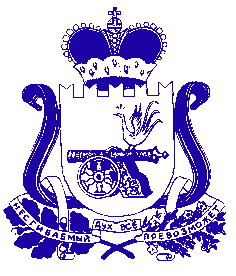 КРАСНИНСКАЯ РАЙОННАЯ ДУМАРЕШЕНИЕот __________ 2021 года								            № ___            Заслушав и обсудив представленный Главой муниципального образования «Краснинский район» Смоленской области отчет о результатах его деятельности, деятельности Администрации муниципального образования «Краснинский район» Смоленской области за 2020 год, Краснинская районная ДумаРЕШИЛА:1. Утвердить отчет Главы муниципального образования «Краснинский район» Смоленской области Архипенкова Сергея Валентиновича о результатах его деятельности, деятельности Администрации муниципального образования «Краснинский район» Смоленской области за 2020 год (прилагается).2. Признать деятельность Главы муниципального образования «Краснинский район» Смоленской области Архипенкова Сергея Валентиновича за 2020 год удовлетворительной.         3. Настоящее решение вступает в силу со дня его принятия и подлежит опубликованию в районной газете «Краснинский край».Председатель Краснинской районной Думы						И.В. ТимошенковОТЧЕТГлавы муниципального образования «Краснинский район» Смоленской области о результатах его деятельности, деятельности Администрации муниципального образования «Краснинский район» Смоленской области за 2020 год	Работа Администрации муниципального образования «Краснинский район» Смоленской области в 2020 году организовывалась в соответствии с Федеральными законами, в т.ч. Федеральным Законом от 6 октября 2003 года № 131-ФЗ «Об общих принципах организации местного самоуправления в Российской Федерации», законами Смоленской области, Уставом муниципального образования «Краснинский район» Смоленской области, Соглашениями  по вопросам местного значения, переданными Краснинским городским и сельскими поселениями для исполнения на уровень муниципального района.БЮДЖЕТ МУНИЦИПАЛЬНОГО ОБРАЗОВАНИЯ ИЭКОНОМИЧЕСКОЕ РАЗВИТИЕБюджет муниципального образованияДоходная часть бюджета муниципального образования «Краснинский район» Смоленской области за 2020 год исполнена в сумме 417289,7 тыс. рублей или 99,1 % от плановых показателей (421145,1 тыс. рублей), что на  52370,7 тыс. рублей или на  14,4% выше аналогичного показателя 2019 г.   Налоговые и неналоговые доходы в 2020 году поступили в сумме 76573,1 тыс. рублей, что составляет 102,8%  плановых показателей (74506,9 тыс. рублей). Доля налоговых и неналоговых доходов в общем объеме поступлений  бюджета муниципального образования составила 18,4%. По сравнению с 2019 годом поступления  налоговых и неналоговых доходов увеличились на 625,1тыс.рублей или 0,8%.Налоговые доходы за 2020 год исполнены в сумме 71397,0 тыс. рублей, что составляет 102,9 % от утвержденного годового плана (69393,6 тыс. рублей), что на 2251,4 тыс. рублей выше аналогичного показателя 2019года.Основная часть налоговых поступлений обеспечена поступлением по следующим доходным источникам: налог на доходы физических лиц (59,7% от общего объема налоговых доходов), акцизы по подакцизным товарам (продукции) (19,4% от общего объема налоговых доходов) и единый налог на вмененный доход для отдельных видов деятельности (6,0% от общего объема налоговых доходов). В 2020 году в бюджет муниципального образования «Краснинский район» Смоленской области поступило:Налог на доходы физических лиц - в сумме 42630,8 тыс. рублей, что составляет 104,4 % от плановых показателей (40843,3 тыс. рублей), что на 2745,1тыс.рублей выше аналогичного показателя 2019 года. Рост налога на доходы физических лиц в 2020 году обусловлен ростом фонда заработной платы, работой по легализации трудовых отношений и снижением уровня «неформальной» занятости, а также улучшением налогового администрирования.Акцизы по подакцизным товарам (продукции) - в сумме 13858,6 тыс. рублей, что составляет 99,5 % от плановых показателей 13931,1 тыс.  рублей, что на 630,1 тыс. рублей ниже аналогичного показателя 2019 года. Невыполнение плана поступлений  обусловлено ограничениями деятельности предприятий и индивидуальных предпринимателей, введенными в регионе в связи с распространением новой коронавирусной инфекции COVID-19. Снижение поступлений  обусловлено уменьшением процента отчислений в бюджеты муниципальных образований, установленного областным законодательством.Единый налог на вмененный доход для отдельных видов деятельности- в сумме 4294,8 тыс. рулей, что составляет 113,2 % от плановых показателей  3794,3 тыс. рублей), что на 62,1тыс.рублей выше аналогичного показателя 2019 года.Рост поступлений обусловлен погашением задолженности прошлых лет.Неналоговые доходы бюджета муниципального образования «Краснинский район» Смоленской области исполнены  в сумме 5176,1 тыс. рублей или 101,2% от плановых показателей 5113,3 тыс. рублей, снижение неналоговых доходов по сравнению с 2019 годом составляет 1626,3 тыс. рублей или 23,9%.По сравнению с 2019 годом снизились поступления неналоговых доходов:- от использования имущества, находящегося в государственной и муниципальной собственности в связи с расторжением договоров аренды;- от компенсации  затрат государства в связи с приостановлением  проведения ярмарок в соответствии с ограничениями, введенными в регионе в связи с распространением новой коронавирусной инфекции COVID-19;- от уплаты штрафов, санкций, возмещения ущерба в связи с изменением порядка распределения поступлений между бюджетами бюджетной системы Российской Федерации  с 01.01.2020 года.В структуре неналоговых доходов бюджета муниципального образования основную долю составили доходы от использования имущества, находящегося в государственной и муниципальной собственности (1980,5 тыс. рублей или 38,3%   от общего объема неналоговых доходов), доходы от продажи земельных участков (950,4 тыс. рублей или 18,4% от общего объема неналоговых доходов) и штрафы, санкции, возмещение ущерба (1260,7 тыс. рублей или 24,4%  от общего объема неналоговых доходов).Безвозмездные поступления от других бюджетов бюджетной системы Российской  Федерации в 2020 году составили  340716,6 тыс. рублей или 98,3 % от запланированных показателей  346638,2 тыс. рублей. В  против уровня 2019 года отмечается увеличение безвозмездных поступлений на  51745,5 тыс. рублей  (17,9 %) (размер дотации увеличен на  28384,9 тыс. рублей;  объём субвенций на 3822,9 тыс. рублей; объём субсидий на   19238,4 тыс. рублей,  иные межбюджетные трансферты на 306,7тыс.рублей, возврат прочих остатков субсидий, субвенций и иных межбюджетных трансфертов, имеющих целевое назначение, прошлых лет 7,4 тыс. рублей).Так объём субсидий из  областного бюджета увеличился на 20,2 %, поступление составило 114283,6 тыс. рублей в том числе:-на организацию бесплатного горячего питания обучающихся, получающих начальное общее образование в муниципальных образовательных организациях в сумме 1694,5 тыс. рублей;-на строительство и реконструкцию (модернизацию) объектов питьевого водоснабжение в сумме 11 004,2 тыс. рублей;-на софинансирование капитальных вложений в объекты государственной (муниципальной) собственности в рамках обеспечения комплексного развития сельских территорий (газификация) в сумме 6823,9 тыс. рублей;-на софинансирование расходных обязательств по обустройству воинских захоронений в сумме 290,0 тыс. рублей;- из резервного фонда Администрации Смоленской области в сумме 3276,3 тыс. рублей;   -на предоставление молодым семьям социальных выплат на приобретение жилья или строительство индивидуального жилого дома в сумме 648,0 тыс. рублей; -на создание модельных муниципальных библиотек в сумме 10 309,3 тыс. рублей;- на обеспечение условий для функционирования центров цифрового и гуманитарного профилей («Точка роста») в сумме 46,7 тыс. рублей;- на поддержку отрасли культуры в сумме 4210,9 тыс. рублей;- на обеспечение развития и укрепления материально-технической базы домов культуры в населенных пунктах с числом жителей до 50 тысяч человек в сумме 1350,0 тыс. рублей;- на проектирование, строительство, реконструкцию, капитальный ремонт и ремонт автомобильных дорог общего пользования местного значения в сумме 67623,0 тыс. рублей;-на реализацию программ формирования современной городской среды значения в сумме 2389,7 тыс. рублей;- на проведение проектно-изыскательских работ, разработку проектно-сметной документации и прохождение государственной экспертизы проектно-сметной документации на капитальный ремонт гидротехнических сооружений, находящихся в муниципальной собственности в сумме 672,4 тыс. рублей;-на премирование лучших проектов территориального общественного самоуправления в сфере благоустройства территории в сумме 424,5 тыс. рублей;-на перевод    жилищного фонда на индивидуальное газовое отопление в сумме 3520,2 тыс. рублей.Основными направлениями увеличения доходной части бюджета являются:- повышение объемов поступлений налога на доходы физических лиц, в частности: создание условий для роста общего объема фонда оплаты труда в районе, легализация «теневой» заработной платы, доведение ее до среднеотраслевого уровня, проведение мероприятий по сокращению задолженности по налогу на доходы физических лиц;- повышение собираемости единого сельскохозяйственного налога за счет расширения деятельности сельскохозяйственных товаропроизводителей;- усиление работы по погашению задолженности по налоговым платежам;- актуализация работы по расширению налоговой базы по имущественным налогам путем выявления и включения в налогооблагаемую базу недвижимого имущества и земельных участков, которые до настоящего времени не зарегистрированы или зарегистрированы с указанием неполных (неактуальных) сведений, необходимых для исчисления налогов;- улучшение качества администрирования земельного налога и повышения уровня его собираемости для целей пополнения доходной базы местных бюджетов;- создание условий для развития малого и среднего предпринимательства;- проведение претензионной работы с арендаторами земельных участков в части невнесения арендной платы, направление исковых заявлений о взыскании арендной платы и неустойки в суд;- проведение аукционов по продаже земельных участков и права на заключение договоров аренды земельных участков.Расходная часть бюджета муниципального образования за 2020 год исполнена в сумме 422 050,3 тыс. рублей или 92,9 % от годовых назначений (454 456,4 тыс. рублей). По сравнению с 2019 годом  темп роста составил 117,6 % или в сумме  на 63234,2 тыс. рублей (в 2019 г. запланировано 369 578,0 тыс. рублей исполнено 358 816,1тыс. рублей или 97,1%).Наибольший удельный вес в расходах – 36,9 % занимают расходы на «Образование», направлено 155 512,3 тыс. рублей, что на 10119,0 тыс. рублей выше  аналогичного показателя 2019 года.Расходы по разделу «Национальная экономика» составили 89220,9  тыс. рублей или 21,1 % от общей суммы кассовых расходов, что на 37698,8 тыс. рублей выше аналогичного показателя 2019 года. Расходы по разделу «Общегосударственные вопросы» составили 56 663,2 тыс. рублей или 13,4 % от общей суммы кассовых расходов, что на 2492,8 тыс. рублей выше аналогичного показателя 2019года. Расходы по разделу «Культура» составили 54 466,4 тыс. рублей или 12,9 %  от общей суммы кассовых расходов, что на 17706,3 тыс. рублей выше аналогичного показателя 2019 года.  Расходы по разделу «Жилищно – коммунальное хозяйство» составили 47859,4 тыс. рублей или 11,3 % от общей суммы кассовых расходов, что на 101,4 тыс. рублей ниже аналогичного показателя 2019  года. Расходы по разделу «Социальная политика» составили 17370,7 тыс. рублей или 4,1 % от общей суммы кассовых расходов, что на 4610,6 тыс. рублей ниже аналогичного показателя 2019 года. Расходы по разделу «Национальная оборона» составили 634,4 тыс. рублей или 0,2 % от общей суммы кассовых расходов, что на 73,0 тыс. рублей выше аналогичного показателя 2019 года.Расходы по разделу «Физическая культура и спорт» составили 321,7 тыс. рублей или 0,1 % от общей суммы кассовых расходов, что на 143,7 тыс. рублей ниже аналогичного показателя 2019 года. Расходы по разделу «Обслуживание муниципального долга» составили 1,3 тыс. рублей, что на уровне  аналогичного показателя 2019 года. Доля расходов, сформированных в рамках муниципальных программ, в общих расходах бюджета составляет 92,5 % исполнено 412784,5 тыс. рублей запланировано 445 872,2 тыс. рублей, в 2020 году из бюджета  муниципального образования финансировалось 15 муниципальных программ. По результатам исполнения бюджета муниципального образования за 2020 год сложился дефицит в сумме 4760,6 тыс. рублей при запланированном дефиците 33311,3 тыс. рублей.В 2020 году объем привлечения кредитов от кредитных организаций планировался в сумме 2309,2 тыс. рублей, фактически кредиты кредитных организаций не привлекались.Объем муниципального  долга муниципального образования по состоянию на 1 января 2021 года составил 1371,0 тыс. рублей за счет  реструктуризированной задолженности по бюджетному кредиту 2012 года. Муниципальное образование «Краснинский район» Смоленской области принимает участие в реализации национальных и региональных проектов. В ходе реализации регионального проекта «Формирование современной городской среды» национального проекта «Жилье и городская среда» в 2020 году продолжилось благоустройство дворовых территорий многоквартирных жилых домов по ул. Ленина и ул. Карла Маркса в пгт Красный. На выполнение мероприятий  регионального проекта направлено 2 389,9тыс. рублей.В рамках регионального проекта «Современная школа»  федерального проекта «Образование» на территории муниципального образования «Краснинский район» Смоленской области на базе МБОУ «Краснинская школа»  и МБОУ «Гусинская школа»  в 2020 году созданы  центры цифрового и гуманитарного профилей «Точка роста». Расходы произведены в сумме 411,3тыс.рублей. В рамках реализации регионального проекта «Культурная среда» федерального проекта «Культура»  на 2020 год предусмотрено финансирование расходов на создание модельной муниципальной библиотеки на базе Краснинской центральной  районной библиотеки  в сумме 10413,5 тыс. рублей, денежные средства освоены в полном объеме.    Кроме того в рамках данного регионального проекта  в бюджете муниципального района в 2020 году  были предусмотрены расходы на капитальный ремонт Гусинского сельского дома культуры в сумме 4438,8тыс.рублей. Предусмотренные  денежные средства израсходованы в полном объеме. На реализацию федерального проекта «Чистая вода» национального  проекта «Экология» в 2020 году израсходовано 11004,3тыс.рублей. Денежные средства направлены на строительство водозаборного сооружения и сетей питьевого водоснабжения в д. Мерлино Краснинского района Смоленской области.На  исполнение  публичных нормативных обязательств в 2020 году направлено 6908,3 тыс. рублей, в том числе:- на выплату денежных средств на содержание ребенка, переданного на воспитание в приемную семью 1637,4 тыс. рублей;- на  выплату ежемесячных денежных средств на содержание ребенка, находящегося под опекой (попечительством) 1501,2 тыс. рублей;	-на пенсионное обеспечение муниципальных служащих 3769,7 тыс. рублей, муниципальная пенсия выплачена 50  пенсионерам.Объем дотации на выравнивание уровня бюджетной обеспеченности поселений, входящих в состав территории муниципального образования, на 2020 год рассчитан в соответствии с методикой распределения дотации из районного фонда финансовой поддержки поселений.В бюджете муниципального района на 2020 год указанная дотация запланирована  в сумме 23958,2 тыс. рублей, из них за счет средств областного бюджета в сумме 1112,2 тыс. рублей, за счет средств местного бюджета 22846,0 тыс. рублей. Данные мероприятия профинансированы в полном объеме.Экономическое развитие	За прошедший год сложная эпидемиологическая обстановка существенно сказалась на социально-экономическом развитии муниципального образования. Прежнюю положительную динамику развития сохранить не удалось.	За 2020 год отгружено товаров собственного производства, выполнено работ и услуг собственными силами крупными организациями и субъектами среднего предпринимательства на 401,5 млн.рублей, что составило 90,9% к уровню 2019 года. 	Сохранили производство следующие промышленные предприятия: ООО «Крастекс», ООО «Весткомпани», ООО «Красхольц», ООО «Гусинская крутильная фабрика» и ООО «Белорусская производственная компания». 	Оборот розничной торговли составил 2191,6 млн.рублей, что составляет 66,4% к уровню предшествующего года.	Оказано платных услуг на сумму 46,1 млн.рублей или 99,8% к уровню 2019 года.	По предварительной оценке валовая продукция сельского хозяйства по всем категория хозяйств составила 457,1 млн.рублей или 88,8 % к уровню 2019 года в сопоставимых ценах, в том числе продукция растениеводства соответственно – 247,1 млн.рублей или 89,3 %, животноводства – 210,0 млн.рублей или 88,2 %.Сельскохозяйственными предприятиями района произведено продукции на 154,5 млн.руб. или 101,7 % к уровню 2019 года, в том числе растениеводческой продукции соответственно на 108,6 млн.руб. или 106,8 %, животноводческой 45,9 млн.руб. или 92,5 %.	Продукция сельского хозяйства в крестьянских (фермерских) хозяйствах и индивидуальных предпринимателей в 2020 году составила 42,5 млн.рублей или 80,0 % к предыдущему году, в том числе растениеводческая 25,1 млн.рублей или 72,0 %, животноводческая 17,4 млн.рублей или 92,9 % соответственно.	Привлечение инвестиций - это приоритетная задача, стоящая перед Администрацией муниципального образования, поскольку рост инвестиций приводит к созданию новых рабочих мест, наполняемости доходной части бюджета, развитию инфраструктуры и, напрямую влияет на уровень и качество жизни населения.	Общий объем инвестиций в основной капитал по организациям, не относящимся к субъектам малого предпринимательства, составил по муниципальному образованию 320,2 млн. рублей или в 3,8 раза больше к уровню прошлого года в сопоставимых ценах. 	За счет собственных средств предприятий освоено – 260,6 млн.рублей или 81,4% от общего объема инвестиций по району. Из них освоено в ходе реконструкции 2-х сторонней АЗС ТОСП ООО «ШЕЛЛ НЕФТЬ» - 166,4 млн. рублей и ТОП ООО «ЛУКОЙЛ-ЦЕНТРНЕФТЕПРОДУКТ» АЗС №114 – 80,5 млн.рублей. На укрепление материально-технической базы Краснинского филиала ПАО «МРСК Центра» - «Смоленскэнерго» израсходовано – 7,9 млн. рублей.	Сумма привлеченных средств составила по муниципальному образованию 59,6 млн.рублей или 18,6% от общего объема инвестиций по району. В структуре привлеченных средств бюджетные средства составили 97,3%.	Бюджетные средства составили 57,9 млн.рублей., из них средства федерального бюджета 17,4 млн.рублей, областного – 26,6 млн.рублей и местного – 14,0 млн.рублей. 	Средства федерального бюджета были направлены на реконструкцию Краснинской центральной районной библиотеки в рамках регионального проекта «Культурная среда» национального проекта «Культура» по созданию модельных муниципальных библиотек в сумме 5,1 млн.рублей и объектов водоснабжения на территории  Мерлинского сельского поселения в  рамках регионального проекта «Чистая вода» национального проекта «Экология» в размере 10,7 млн.рублей.	Средства областного бюджета были направлены на обновления материально-технической базы Краснинского филиала СОГБУ «СМОЛЕНСКАВТОДОР» за счет средств бюджета приобретена дорожная техника - израсходовано 14,9 млн.рублей и объектов здравоохранения на территории муниципального образования в сумме 10,3 млн.рублей.	На укрепление материально-технической базы учреждений образования, культуры и ОМСУ района израсходовано из местного бюджета – 14,0 млн.рублей.	Для информирования потенциальных инвесторов,  на сайте муниципального образования «Краснинский район» Смоленской области в сети Интернет на главной странице в разделе «Экономика» в специальных подразделах  размещены: инвестиционный паспорт муниципального образования, информация о нормативно-правовой базе, инвестиционных площадках, коммерческих предложениях, формах поддержки субъектов МСП, оказываемых на федеральном, региональном и муниципальном уровнях, а также информация от организаций инфраструктуры поддержки.	В течение 2020 года все заинтересованные лица получили  необходимую информацию по имеющимся в районе инвестиционным площадкам, по просьбе клиентов осуществлялся выездной вариант для их визуального осмотра (на 01.01.2020 года их было 29). В результате в прошлом году были реализованы 3 инвестиционные площадки. Работа, в данном направлении деятельности Администрации района, в текущем году будет продолжена. С этой целью в районе формируются новые перспективные инвестиционные площадки. Управление муниципальным имуществом	Основной целью управления имущественным комплексом муниципального образования «Краснинский район» Смоленской области является обеспечение сохранности, эффективного функционирования и использования всех объектов муниципальной собственности и земельных участков, максимального поступления денежных средств в местный бюджет.	По состоянию на 01.01.2021 года в собственности муниципального образования «Краснинский район» Смоленской области учитывается 168 объектов недвижимого имущества общей площадью 49,9 тыс. кв. метров, балансовой стоимостью 703733,1 тыс.рублей.	За 2020 год в бюджет муниципального образования «Краснинский район» Смоленской области поступило доходов от управления муниципальным имуществом  на общую сумму 3010,8 тыс.рублей.	В том числе за отчётный период получено денежных средств по основным видам доходов:- доходов от сдачи в аренду муниципального недвижимого имущества 447,0 тыс.рублей;- доходы от продажи муниципального недвижимого имущества 6тыс.рублей;- прочие поступления от использования имущества, находящеюся в собственности муниципальных районов 15,1 тыс.рублей (оплата по договорам социального найма);- доходы, получаемые в виде арендной платы за земельные участки, государственная собственность на которые не разграничена и за земли, находящиеся в собственности муниципальною образования «Краснинский район» Смоленской области 1339,2 тыс.рублей, в т.ч. пени 102,1 тыс.рублей;- доходов от реализации земельных участков 950,4 тыс.рублей;- плата за увеличение площади земельных участков, находящихся в частной собственности, в результате перераспределения таких земельных участков 35,7 тыс.рублей;- плата по соглашениям об установлении сервитута, заключённым органами местного самоуправления районов в отношении земельных участков государственная собственность на которые не разграничена и в отношении земельных участков находящихся в собственности муниципального образования 8,4 тыс.рублей, в т.ч. пени 0,1 тыс.рублей;- доходы от административных штрафов за правонарушения в области охраны окружающей среды и природопользования, выявленные в результате проверок по муниципальному земельному контролю 200 тыс.рублей;- доходы от госпошлины за выдачу разрешения на установку рекламной конструкции 9,0 тыс.рублей.  	Учет муниципального имущества муниципального образования «Краснинский район» Смоленской области и ведение его реестра осуществляются отделом экономики, комплексного развития и муниципального имущества Администрации муниципального образования «Краснинский район» Смоленской области с использованием автоматизированной системы управления муниципальным имуществом «УМИ ПК».Основными направлениями использования муниципального имущества Краснинского района являются:передача в оперативное управление муниципальным учреждениям;передача в хозяйственное ведение муниципальным унитарным предприятиям;передача в аренду;передача в безвозмездное пользование;передача в собственность, в том числе передача в собственность муниципальных образований Краснинского района в соответствии с выполняемыми полномочиями, передача в собственность иных лиц (приватизация);передача земельных участков в постоянное (бессрочное) пользование, безвозмездное срочное пользование, аренду и собственность.По состоянию на 01.01.2021 года:	- 67 объектов недвижимого имущества общей площадью 37966,2 кв. метров закреплены на праве оперативного управления за муниципальными учреждениями;	- 3 объекта недвижимого имущества общей площадью 329,4 кв. метров закреплены на праве хозяйственного ведения за муниципальным унитарным предприятием «Пассажир»;	- 98 объектов недвижимого муниципального имущества общей площадью 11603,3 кв. метров составляют казну муниципального образования «Краснинский район» Смоленской области;	- действует 381 договор аренды земельных участков общей площадью 251,8 га.	Продолжают действовать в текущем году 2 ранее заключенных договора аренды муниципального имущества общей площадью 10,0 кв. метров.	В течение 2020 года было заключено 26 (19 в 2019 году) договоров аренды земельных участков общей площадью 73,4 га. Заключено 40 договоров купли-продажи земельных участков общей площадью 6,0 га с собственниками зданий, строений, сооружений, расположенных на вышеуказанных земельных участках, в результате заключения соглашений о перераспределении земель, государственная собственность на которые не разграничена, и земельных участков, находящихся в частной собственности и по результатам проведения торгов.	Поставлено на кадастровый учёт и оформлено право муниципальной собственности на 16 объектов недвижимости из них 10 зданий и 6 автодорог.	В связи с поступившими запросами от юридических и физических лиц выдано:- выписок о нахождении муниципального имущества в реестре муниципальной собственности муниципального образования «Краснинский район» Смоленской области в количестве 39 шт.;- дубликатов договоров приватизации жилья 10 шт.;- справок о неучастии в приватизации - 28 шт.Подано в электронном виде через сайт Росреестра:- о постановке на кадастровый учет объектов – 107 (80) заявлений;- о регистрации права собственности объектов - 31 заявление;- дополнительных заявлений к основным – 67 заявлений;- об исправлении реестровой ошибки – 6 заявлений;- о переходе права собственности – 5 заявлений.	Было приобретено и оформлено право собственности, на основании муниципальных контрактов, на 2 жилых помещения для предоставления детям-сиротам и детям, оставшимся без попечения родителей.	Принято в муниципальную собственность - 16 объектов. 	Передано на праве оперативного управления учреждениям муниципального образования - 6 объектов;	Принято в казну муниципального образования - 16 объектов.	Заключено договоров безвозмездного пользования муниципальным имуществом - 3, подготовлено распоряжений о разрешении на заключения договоров безвозмездного пользования муниципальным учреждениям - 4.	В рамках повышения эффективности оказания имущественной поддержки субъектам малого и среднего предпринимательства и улучшения инвестиционного климата разработано и утверждено:	- Положение о порядке и условиях проведения арендаторами капитального ремонта и реконструкции арендуемым ими объектов недвижимости, о порядке и условиях зачета в счет арендной платы суммы затрат на проведение данных работ;	- Положение о рабочей группе по вопросам оказания имущественной поддержки субъектам малого и среднего предпринимательства на территории муниципального образования «Краснинский район» Смоленской области.	Подготовлено и направлено в соответствии с запросами вышестоящих органов власти 1305 писем, уведомлений юридическим и физическим лицам о своевременной уплате имеющейся задолженности по договорам аренды 298 писем.  Направлено в суд заявлений о взыскании с должников задолженности по договорам аренды 2 на сумму 2138,2 тыс.рублей.	В 2020 году в рамках реализации муниципальной программы «Создание условий для эффективного управления муниципальным образованием «Краснинский район» Смоленской области», в целях повышения эффективности управления и распоряжения муниципальной собственностью и контроля за использованием земель района и обеспечение гарантированных поступлений платежей в бюджет района Администрацией муниципального образования «Краснинский район» Смоленской области  были выделены денежные средства в размере 280 тыс.рублей, предназначенные для проведения межевых и кадастровых работ по формированию земельных участков, подготовки технических планов и кадастровых паспортов для объектов недвижимости и проведения независимой оценки объектов недвижимости, предназначенных для сдачи в аренду или продажи.	Использование указанных средств позволило увеличить количество объектов недвижимого имущества, на которые зарегистрированы права муниципального образования до 83 объектов по состоянию на 01.01.2021 года, что составило 49,4% от их общего количества. На указанные объекты зарегистрированы права хозяйственного ведения либо оперативного управления.	В рамках реализации Закона Смоленской области от 28.09.2012 №67-З  «О предоставлении земельных участков гражданам,  имеющим трех и более детей, в собственность бесплатно для индивидуального жилищного строительства на территории  Смоленской области» сформировано 11 земельных участков для предоставления их многодетным семьям. Земельные участки поставлены на кадастровый учет и на них в установленном законодательством порядке зарегистрированы права собственности муниципального образования. Желающих получить в собственность бесплатно земельные участки в соответствии с законодательством по состоянию на 01.01.2021 год – 11 многодетных семей. Таким образом, в течение 2021 года потребности в предоставлении земельных участков многодетным семьям будут удовлетворены. В 2020 году в Администрацию муниципального образования заявлений для предоставления их многодетным семьям не поступало.Труд и заработная плата	В системе экономических параметров доходы населения являются одним из ключевых индикаторов экономического развития и роста благосостояния людей. За 2020 год среднемесячная заработная плата по муниципальному образованию (без субъектов малого предпринимательства) составила 29,187тыс.рублей или 105,8 % к соответствующему периоду 2019 года). 	Задолженность по выплате заработной платы на предприятиях отсутствует.	Демографическая ситуация муниципального образования характеризуется уменьшением численности населения в связи с естественной убылью. 	Численность постоянного населения района, по данным Территориального органа статистики, ежегодно уменьшается и на 01.01.2021 года составила 11,6 тыс. человек (уменьшилась по сравнению с  2019 годом на 1,7 %.). В 2020 году родилось 68 человек, что на 8 человек меньше чем в 2019 году. Умерло 235 человек, что на 40 человек больше предшествующего года. Соотношение родившихся к умершим на 1000 человек населения за прошлый год составило 5,8 к 120,1 (или 1 к 3,5), по области 1 к 2,4.	В прошлом году в результате миграционных процессов сложилось положительное соотношение между прибывшими и выбывшими из района - 42 человека (такую положительную динамику наблюдали лишь 2016 и 2019 годах).	Уровень регистрируемой безработицы на конец 2020  года составил 5,37%, от экономически активного населения. На 01.01.2020 года уровень безработицы составлял 1,2 %  (на 01.01.2019 год – 1,52 %).	Безработными в этот период были признаны 600 человек, из них: 309 женщин,   65 человек граждане предпенсионного возраста, 10 граждан  относятся к категории инвалидов.	За прошедший год предприятиями и организациями района было заявлено 193 вакансии (в 2019 было заявлено 449 вакансий). Наиболее востребованные профессии: оператор котельной, парикмахер, подсобный рабочий, кассир торгового зала, кондитер, водитель, рабочий по комплексному обслуживанию зданий, слесари механосборочных работ   и т.п.	С 01.01.2020 по 31.12.2020 года трудоустроено службой занятости 210 граждан, из них  181 - трудоустроено на постоянную работу. 	В рамках организации профессиональной ориентации граждан в целях выбора сферы деятельности (профессии), трудоустройства и профессионального обучения 450  граждан получили профориентационные услуги.		В рамках профессиональной подготовки, переподготовки и повышения квалификации   безработных граждан в прошлом году профессиональное обучение (переобучение, повышение квалификации)   прошли  13 безработных граждан.	На 01.01.2021 года на регистрационном учёте состоят 358 гражданина из них   признаны безработными 342 человека, в т.ч. 5 граждан относятся к категории инвалидов. Малое предпринимательство	По данным Единого реестра субъектов малого и среднего предпринимательства Федеральной налоговой службы Российской Федерации по состоянию на 01.01.2021 года количество субъектов МСП по муниципальному образованию «Краснинский район» Смоленской области составило 388 ед.   Из общего количества субъектов МСП 121 ед.- юридические лица (в том числе 17 - малые предприятия и 104 - микропредприятия) и 267 ед. - индивидуальные предприниматели.Основная масса малых предприятий и микропредприятий среди юридических лиц и индивидуальных предпринимателей осуществляют торгово-закупочную деятельность.	Для оказания информационной  поддержки субъектов малого и среднего предпринимательства, в рамках реализации муниципальной программы  «Создание благоприятного предпринимательского климата на территории муниципального образования «Краснинский район» Смоленской области»  в 2020 году на сайте муниципального образования в телекоммуникационной сети Интернет в разделе «Экономика» в подразделах «Малое и среднее предпринимательство» и «В помощь инвестору» в течение года размещалась вся необходимая для субъектов МСП информация. 	В течение года для оказания консультационной помощи субъектам малого и среднего предпринимательства, Администрацией организовывались бесплатные семинары и «круглые столы» по вопросам государственной поддержки, актуальным вопросам ведения их деятельности с приглашением представителей Аппарата Уполномоченного по защите прав предпринимателей в Смоленской области, АНО  «Центр поддержки предпринимательства Смоленской области», микрокредитной компании «Смоленский областной фонд поддержки предпринимательства», банков и  налоговой службы. За 2020 год проведено 9 мероприятий (семинары, совещания, «круглый стол») с субъектами предпринимательской деятельности.  Муниципальный земельный контрольЗа 2020 год на территории муниципального образования «Краснинский район» Смоленской области было проведено 68 плановых рейдовых осмотров земельных участков сельскохозяйственного назначения, в результате которых были установлены многочисленные нарушения требований земельного законодательства.  	По результатам плановых рейдовых осмотров было проведено 36 внеплановых выездных проверок земельных участков сельскохозяйственного назначения. Все нарушения были зафиксированы, составлены акты с указанием всех нарушений и направлены в Управление Россельхознадзора и Управление Росреестра для их дальнейшего рассмотрения. Всего было направлено 36 материалов по 36 земельным участкам, из которых по 31 земельному участку возбуждены дела об административном правонарушении. Землепользователи этих земельных участков были вызваны на составление необходимых протоколов. Всего в 2020 году было проконтролировано 1301,5 га. Из них на площади в 1215,08 га были выявлены нарушения требований земельного законодательства.   Сельское хозяйство 	На территории муниципального образования  в 2020 году работали согласно представляемым статистическим отчетам 17 сельскохозяйственных организаций, в том числе 4 сельскохозяйственных производственных кооператива, 2 общества с ограниченной ответственностью, 1 колхоз, 9 индивидуальных предпринимателей, являющихся главами КФХ  и 1индивидуальный предприниматель.         Вся посевная площадь сельскохозяйственных культур в сельскохозяйственных организациях и КФХ под урожай 2020 года  – , что составляет 90% к уровню 2019 года.	В 2020 году весенний сев в районе проведен на площади , что составляет 94% к уровню 2019 года.       	В среднем по району на период зимовки 2020-2021 годов на условную голову скота заготовлено грубых и сочных кормов 27,8 ц.к.ед. 90% к уровню 2019 года. По актам зимовки 2020–2021годов все хозяйства вступили с обеспеченностью кормами. 	Уборочные площади:- зерновых культур  составляют по району 2303га.	Зерна в весе после доработки произвели  4176  т.  или 116 % к уровню  2019 года при урожайности 18,1 ц/га;- картофеля 276 га валовый сбор–6503 т. или 99% к уровню 2019 года  при урожайности 235,6ц/га;- рапса на семена , валовой сбор –150 т.  при урожайности 6,0ц/га.	Планируется провести яровой сев 2021 году на площади , что составит к уровню 2020 года 103% (увеличение  посевных площадей планируется за счет  зерновых культур).                 В животноводстве на 01.01.2021 года по сельскохозяйственным организациям, ИП и К(Ф)Х поголовье крупного рогатого скота составило 1359 голов, в  т.ч. 774 голов коров , на 92 головы меньше уровня 01.01.2020года (по сельскохозяйственным организациям 557 головы, ИП и К(Ф)Х 217 голов коров).               В связи с трудным финансовым положением в хозяйствах произошло снижение поголовья коров на 92 головы (или  на 11%).  В хозяйствах колхоз «Серп и молот» минус 20голов (или 7 %), СПК «Маяк» минус 31 голова (или 20%),СПК «Павловский» минус 34головы (или 17%).            За 2020 год  хозяйствами  района произведено 2147,9 т. молока, что составляет 90%  к уровню прошлого года. Снижение валового надоя произошло на 234,4тонн  за счет снижения поголовья коров. В целом по району,  надой на одну фуражную корову составил  , что на  меньше уровня 2019 года. Сельхозпредприятия:  ИП Бегченкова С.М. глава КФХ и ИП Коротченкова Л.В. перевыполнили  взятые на себя обязательства по  производству молока, что позволило им получить субсидию на  товарного молока.	Воспроизводство стада.На 01.01.2021 года искусственно осеменено в районе 694 головы коров и телок, что составляет 72% от общего поголовья. На                                01.01.2021года на 100 коров получено 89 голов телят, что на 3 головы больше уровня 2020 года. Всего получено телят по району 775 голов, что на 129 голов   больше уровня прошлого года. На 01.01.2021 года случено всего по району 958 голов из них 192 телок и 766коров.	Помещений для содержания КРС всего 18, из них 11 коровников и 7  телятников. Процент износа помещений составил почти 100%. Все помещения требуют реконструкции.        Для технического обновления сельскохозяйственного производства приобретена сельскохозяйственная техника и оборудование:        Трактор Беларус 1221,3  два – (ООО «Источник СК»);Сеялка С-6ПМ202 – (ООО «ИсточникСК»);        Опрыскиватель ОП-3000– (ООО «Источник СК»);        Борона дисковая БДМ-4х2П– (колхоз «Серп и молот»);        Пресс подборщик ПРФ-145П – (ИП Бегченкова С.М. глава КФХ);        Косилка КДН240 – (СПК «Павловский»);        Плуг ППО-4-1-40К – (ООО «Источник СК»);        Культиватор АКЧ-6,0– (ООО «Источник СК»);        Транспортер горизонтальный– (ООО «Источник СК»);        Бункер ППС– (ООО «Источник СК»);        Тракторный прицеп – (ООО «Источник СК»);        Скутер подборщик СКП 40  – (ООО «Источник СК»).        В 2021 году планируют приобрести ИП Бегченкова С.М. глава КФХ грабли,  косилку; ООО «Источник СК» Трактор Беларус 1221,3.                                 Хозяйства участвуют в федеральных и областных программах.  За 2020 год получено сельскохозяйственными товаропроизводителями субсидий 9,7 млн. рублей. Дорожное хозяйство 	Протяжённость автомобильных дорог общего пользования  местного значения муниципального района составляет .	Использование средств   дорожного    фонда при плане 55 443,0 тыс. рублей (Обл.б.  – 24 750,0 тыс.рублей, М.Б.- 30 693,0 тыс.рублей) исполнение составило 34 503,18 тыс.рублей (Обл. б. – 24 674,15  тыс.рублей, М.Б. – 9 829,03 тыс.рублей).	Средства муниципального дорожного фонда израсходованы:	1. Ремонт автомобильных дорог общего пользования местного значения и дорожных сооружений, являющихся их технической частью (искусственных дорожных сооружений) при плане 38 590,0 тыс.рублей (Обл.б.- 24 750,0 тыс.рублей, М.Б.-13 840,0 тыс.рублей) исполнено  24 944,79 тыс.рублей (Обл. б.  – 24 674,15 тыс.рублей, М.Б. – 270,64 тыс.рублей):	- ремонт автомобильной дороги общего пользования местного значения муниципального образования «Краснинский район» Смоленской области «д. Сыроквашино-д.Кончинка» (протяженность .), «д.Волково-д.Сыроквашино» (протяженность .) - 177,54 тыс.рублей, ООО «Перспектива-2001»,  м/к  №0163300002620000017 от 25.05.2020 года;	- ремонт автомобильной дороги общего пользования местного значения «д.Самсоны – д.Первое Мая» (протяженность .), «д.Шеено до границы с Республикой Беларусь» (протяженность .), «ст.Красное – д.Клименки» (протяженность .) - 68,4 тыс.рублей, ООО «Арсенал», договор №5 от 18.05.2020 года;	- ремонт автомобильных дорог общего пользования местного значения муниципального образования «Краснинский район» Смоленской области «д.Алушково-д.Алфимково» (протяженность .), «д.Самсоны-д.Первое Мая» (протяженность .), «д.Алушково-д.Авадово» (протяженность .), «д.Николаевка-д.Забродье» (протяженность .), «д.Николаевка-д.Антоновичи» (протяженность .), «д.Викторово-д.Расточино» (протяженность .), «д.Алушково-д.Волоедово» (протяженность .) – 8 653,41 тыс. рублей, ООО «Перспектива-2001»,  м/к  №0163300002620000012 от 19.05.2020 года;	- ремонт автомобильных дорог общего пользования местного значения муниципального образования «Краснинский район» Смоленской области «д.Городец-д.Кохоново» (протяженность .), «д.Городец-д.Карыбщина» (протяженность .), «а\д.«Красный-Гусино-Маньково-д. Черныши» (протяженность .), «подъезд к д. Лукиничи» (протяженность .), «подъезд к д. Лысково» (протяженность .), «подъезд к д. Старая Ржавка» (протяженность .) – 3 849,07 тыс.рублей, ООО «Компания ФаворитСтрой», м/к  №0163300002620000013 от 20.05.2020 года;	- ремонт автомобильных  дорог общего пользования местного значения муниципального образования «Краснинский район» Смоленской области «а/д «Катково-Гребени»-д.Катково» (протяженность .), «д.Туговищи-д.Глинное» (протяженность .), «д.Литивля-д.Бежали-д.Клименти-д.Козлы» (протяженность .) – 3 576,02 тыс.рублей, ООО «Компания ФаворитСтрой», м/к  №0163300002620000014 от 20.05.2020 года;	- по ремонт автомобильной дороги общего пользования местного значения муниципального образования «Краснинский район» Смоленской области «а/д М-1 «Беларусь»-д.Шеровичи» (протяженность .) – 1 382,97 тыс.рублей, ООО «Коммунальщик», м/к  №0163300002620000015 от 20.05.2020 года;	- по ремонту автомобильной дороги общего пользования местного значения муниципального образования «Краснинский район»  Смоленской области «д.Лучково-д.Приднепровье» (протяженность .) – 5 357,99 тыс.рублей, ООО «Гарант», м/к  №0163300002620000026 от 06.07.2020 года;	- ремонт автомобильной дороги общего пользования местного значения муниципального образования «Краснинский район» Смоленской области «д.Волково-д.Городец» (протяженность .) – 1 632,36 тыс.рублей, ООО «ССК», м/к  №0163300002620000029 от 22.09.2020 года;	- по ремонт  автомобильных  дорог общего пользования местного значения муниципального образования «Краснинский район» Смоленской области «а/д «Красный-Гусино»- д. Нитяжи» (протяженность .),  «а/д «Смоленск-Красный (участок Старой Смоленской дороги)»- Рогайлово» - д. Угриново (протяженность .) – 247,03 тыс. рублей, ООО «Арсенал», м/к  №0163300002620000035 от 09.11.2020 года;	2. Содержаниеавтомобильных дорог общего пользования и местного значения и дорожных сооружений, являющихся их технической частью (искусственных дорожных сооружений) при плане 6 853,0 тыс. рублей, исполнение 702,11 тыс.рублей:	-  восстановление поперечного профиля и ровности проезжей части автомобильных дорог с щебеночным, гравийным или грунтовым покрытием (профилировка) при плане 400,0 тыс. рублей исполнено 340,32 тыс.рублей:	- планировка площадей автомобильной дороги «Середнево - Сырокоренье» (протяженность – .), «подъезд к улице Молодежная д.Гусино» (протяженность  – 1,05км.) муниципального образования «Краснинский район» Смоленской области – 283,53 тыс.рублей, ООО «Перспектива-2001», м/к №0163300002620000016001 от 12.05.2020г.	- грейдирование автомобильной  дороги общего пользования местного значения муниципального образования «Краснинский район» Смоленской области «дорога к д. Прохладное от дороги регионального значения общего пользования «Красный-Гусино» – Миганово – Литивля - Плауны» (протяженность .)  - 56,79 тыс.рублей, ООО «Перспектива», м/к №0163300002620000028 от 10.08.2020г. 	- зимнее содержание автомобильных дорог общего пользования местного значения (очистка от снега, распределение противогололедных материалов) при плане 6 053,0 тыс.рублей, исполнение  361,79 тыс. рублей:	- очистка от снега и обработка противоголеледным материалом автомобильных дорог общего пользования местного значения муниципального образования «Краснинский район» Смоленской области «д.Середнево-д.Сырокоренье» (протяженность .), «Лысково-Ломакино-Княжичи-Мерлино» (участок «Княжичи-Мерлино»,протяженностью 3,4км.) – 119,79 тыс. рублей, СОГБУ «Управление областных автомобильных дорог», м/к №0163300002619000061 от 16.12.2019 года, срок исполнения с 01.01.2020года по 30.04.2020 года;	- очистка от снега и обработка противоголеледным материалом автомобильных дорог общего пользования местного значения муниципального образования «Краснинский район» Смоленской области «д.Середнево-д.Сырокоренье» (протяженность .), «Лысково-Ломакино-Княжичи-Мерлино» (участок «Княжичи-Мерлино»,протяженностью 3,4км.)    – 242,0 тыс.рублей, МУП «ЖКХ –Красный», м/к. №1 от 23.11.2020 года;	3. Приобретение специализированной техники для содержания и ремонта автомобильных дорог общего пользования местного значения при плане 10 000,0 тыс.рублей исполнение – 8 856,28 тыс.рублей:	- приобретение экскаватора-погрузчика  для содержания дорог и нужд Администрации муниципального образования «Краснинский район» Смоленской области (экскаватор-погрузчик ELAZ-BL 888) - 5 800,0 тыс.рублей, ООО «CтройСервис ДВ», м/к№0163300002620000021 от 02.06.2020 года;	- приобретение трактора с навесным оборудованием  для содержания дорог и нужд Администрации муниципального образования «Краснинский район» Смоленской области (трактор МТЗ – 82) - 2 168,0 тыс.рублей, ООО «Сеть Агромаркетов», м/к №0163300002620000020 от 04.06.2020 года;	- приобретение разбрасывателя песка для содержания дорог и нужд Администрации муниципального образования «Краснинский район» Смоленской области – 504,61 тыс.рублей, ООО «Сеть Агромаркетов», м/к №0163300002620000030 от 22.09.2020года;	- приобретение вакуумного полуприцепа для содержания дорог и нужд Администрации муниципального образования «Краснинский район» Смоленской области – 383,67 тыс.рублей, ООО «Сеть Агромаркетов», м/к №0163300002620000031 от 17.09.2020года.В 2020 году доля  протяженности автомобильных дорог, не отвечающих  нормативным требованиям, в общей протяженности автомобильных дорог  составила 84,7%, что аналогично значению 2019 года.Одним из важных направлений работы Администрации являлось обеспечение безопасности дорожного движения на территории муниципального образования.       В 2020 году проведено 1 заседание комиссии по безопасности дорожного движения, на котором рассматривались вопросы:	- о состоянии автомобильных дорог общего пользования местного значения муниципального образования «Краснинский район» Смоленской области;	- о  состоянии   уличной  дорожной сети в пгт Красный и необходимости выполнения ремонтных работ по восстановлению дорожного покрытия;	- о состоянии аварийности на территории муниципального образования «Краснинский район» Смоленской области по итогам 2019 года, принимаемых мерах по обеспечению безопасности дорожного движения;	- о результатах надзорной деятельности по повышению безопасности дорожного движения при осуществлении перевозок пассажиров автобусами, в том числе осуществления перевозок детей;	- о недостатках в содержании дорожной сети МО «Краснинский район» Смоленской области в нормативном состоянии и проблемах в обеспечении безопасности дорожного движения в зимний период 2019-2020гг.;- о результатах работы по проведению инструктивных занятий, консультаций по разъяснениям обязательных требований с работниками и должностными лицами хозяйствующих субъектов, осуществляющих деятельность по перевозке пассажиров;	-о проводимой работе по приобретению и распространению в общеобразовательных учреждениях световозращающих элементов, а также о мерах по контролю за их использованием учащимися;	- о проводимой работе по контролю за соблюдением учащимися общеобразовательных учреждений ПДД РФ, а также использованием безопасных маршрутов «дом – школа – дом» со стороны родительских комитетов, инициативных групп, в том числе «родительского патруля»;	- о проводимой работе по публикации в СМИ информации о резонансных ДТП на территории муниципального образования «Краснинский район» Смоленской области их комитетов, инициативных групп, в том числе «родительского патруля»;	- о проводимой работе по проведению занятий по безопасности дорожного движения на предприятиях и в организациях, в том числе общеобразовательных при проведении родительских собраний;	- о проводимой работе Главами муниципальных образований сельских поселений по содержанию автомобильных дорог в нормативном состоянии в зимний период, в том числе о принятии мер по приобретению снегоуборочной техники либо ее аренде;	- о принимаемых мерах по постановке на баланс бесхозяйных автомобильных дорог, расположенных на территории муниципального образования «Краснинский район» Смоленской области;	- о принимаемых мерах по содержанию автомобильных дорог в нормативном состоянии, в соответствии с требованиями Федерального закона «О безопасности дорожного движения» №196 ФЗ, в части исполнения своих функций, а также отсутствия инициативных технических решений по повышению безопасности дорожного движения, в том числе в дорожно-транспортных происшествиях с недостатками транспортно-эксплуатационного состояния проезжей части;	- о причинах применения на автомобильных дорогах регионального, межмуниципального и местного значения горизонтальной дорожной разметки несовременными и недолговечными материалами (краской), ресурс которых составляет 2-3 месяца, а также о принимаемых мерах по использованию на территории обслуживания специальной техники, позволяющей наносить дорожную разметку из пластика.Транспортное обслуживание населения           Муниципальное унитарное предприятие «Пассажир» организовано   в 1992 году. Основной целью деятельности  предприятия   является обеспечение транспортного обслуживания населения между поселениями на территории муниципального района.Численность   работников    предприятия  составляет 30 человек, из них 17 чел. водителей,11 чел. ИТР и служащих.  Один человек  по договору. 	Средняя  заработная  плата водителя составляет 19,4 тыс. рублей, средняя заработная плата ИТР и служащих составляет 19,3 тыс. рублей, средняя заработная плата в целом по предприятию составляет 19,4 тыс. рублей	На балансе предприятия имеется, на праве хозяйственно ведения - автостанция, административное здание, гараж для тех. обслуживания и ремонта, 15 единиц транспортных средств: 4 автобусов марки ПАЗ 3205, 9 автобусов  марки ГАЗ-А64R42 , один легковой  автомобиль   Волга  ГАЗ-2410  1987 года выпуска. 	За период 2020 года предприятием приобретён один  новый автобус марки  ГАЗ-А65R52. Данный автобус приобретён за счёт открытия не возобновляемой кредитной линии на сумму 1419,2 тыс.рублей.  	4 автобуса с амортизированы на 100%.  Автобус марки ПАЗ 32053, регистрационный номер Е164КА, 2007 года выпуска передан Краснинской средней школой и введён в  эксплуатацию на предприятии 31.12.20016 гоа.Предприятием обслуживается 16 маршрутов, из них 13 маршрутов внутри муниципального сообщения общей протяженностью ., 1 школьный автобусный и 2 маршрута межмуниципального сообщения общей протяженностью . На каждом внутри муниципальном маршруте вместе с перевозками пассажиров осуществляется доставка учащихся общеобразовательных учреждений района до места учебы и обратно. Маршрутная сеть внутрирайонного пригородного автобусного сообщения охватывает всю территорию муниципального района. Протяжённость маршрутов до отдалённых деревень составляет от 40 до 55км.  Ежедневный выпуск автобусов на линию составляет 80%. Общий пробег в сутки  средний пробег одного автобуса в сутки составляет . Общий  объем  перевезенных  пассажиров за  год   составляет 104  тыс.чел.,  пассажирооборот 7452 тыс. пас/км. Средний объём перевезённых пассажиров за сутки составляет  285 чел.Доходы предприятия за 2020 г. составили 10.475,0 тыс. рублей, из них на внутри муниципальных маршрутах 6.463,0  тыс. рублей на межмуниципальных  маршрутах 4.009,0 тыс. рублей среднемесячная сумма полученных доходов составила 872,6 тыс. рублей, из них на внутри муниципальных маршрутах 538,5 тыс. рублей, на межмуниципальных маршрутах  334,1 тыс. рублей.Расходы предприятия составили  18.283,0 тыс. рублей, из них на внутри муниципальных маршрутах 7.805,0  тыс. рублей на межмуниципальных  маршрутах 10.478,0 тыс. рублей Среднемесячная сумма расходов составила 1523,8,0 тыс. рублей, из них на внутри муниципальных маршрутах 663,3 тыс. рублей, на межмуниципальных маршрутах  873,2  тыс. рублей.	Основными  показателями   характеризующими общие расходы предприятия являются:расходы на автомобильное топливо в сумме 4.160,0 тыс. рублей;расходы  на оплату труда в сумме 6959,0 тыс. рублей;отчисления на социальные нужды в сумме 2100,0 тыс. рублей;расходы на запасные части 927,0 тыс. рублей;общехозяйственные расходы в сумме 522,4 тыс. рублей.	Услуги  связи 45,0тыс. рублей, за  электроэнергию 115,0тыс. рублей, коммунальные услуги 18,0тыс. рублей, за потребление газа 73,0тыс. рублей, услуги сбербанка 51,0тыс. рублей, Смолавтотранс (членские взносы)  44,0тыс. рублей, системы транспортной безопасности (за оказание услуг) 54,0тыс. рублей, Роль (за поясные билеты) 34,0тыс. рублей, Краснинская ЦРБ (за мед. осмотр) 240,0тыс. рублей, БИС (установка программы ) 15,0тыс. рублей, техническое обслуживание пожарной сигнализации 21,6 тыс. рублей.Страхование ответственности - 139.0 тыс. рублей:амортизационные отчисления  2,282,0 тыс. рублей;отчисления автовокзалу 476,0 тыс. рублей;налоги, вкл. в себестоимость услуг 76,0 тыс. рублей;прочие  расходы 60,0 тыс. рублей.	В связи с тем, что предприятие осуществляет пассажирские перевозки по регулируемым тарифам, полученные доходы не компенсируют  произведенные расходы, т.е. предприятие получает убыток.  Убытки по пассажирским перевозкам, не компенсированные доходами от перевозки пассажиров в связи с регулированием тарифов по данным видам сообщения  составили за 2020 год 1550,3 тыс. рублей,  а внутри муниципальных пригородных маршрутах 1403,0 тыс. рублей, на  пригород  межмуниципальном сообщении 147,0 тыс.рублей. В 2020 году предприятием получена компенсация затрат не компенсированных доходами в сумме  7303,9 тыс.рублей, из них:- за счет средств субсидии, выделяемой из бюджета муниципального района за доставку учеников до места учёбы и обратно в целях  возмещения затрат  на внутри муниципальных пригородных маршрутах  в сумме 901,2 тыс.рублей;- за счет средств субсидии из областного бюджета в целях возмещения затрат связанных с оказанием услуг по осуществлению пассажирских перевозок автомобильным транспортом в пригородном межмуниципальном сообщении, не компенсированных доходами от перевозки пассажиров в связи с государственным регулированием тарифов по данным видам сообщения  в сумме  6402,7 тыс.рублей.          В связи с тем, что субсидии перечислены в объеме ассигнований, предусмотренных в областном бюджете, бюджете муниципального района   предприятие не дополучило  субсидии в сумме 1550,3 тыс. рублей(на внутри муниципальных пригородных маршрутах 1403,0 тыс. рублей, на пригород межмуниципальных маршрутах 147,3 тыс. рублей).Утилизация твердых коммунальных отходов	Во исполнение требований Федерального закона от 24.06.1998 № 89-ФЗ «Об отходах производства и потребления» для осуществления деятельности по сбору, транспортированию, обработке, утилизации, обезвреживанию, захоронению твердых коммунальных отходов на территории Смоленской области 06.04.2018 между Департаментом Смоленской области по природным ресурсам и экологии и Акционерным обществом «Спецавтохозяйство» было заключено соглашение об организации деятельности по обращению с ТКО на территории Смоленской области. Данным соглашением Акционерное общество «Спецавтохозяйство» наделено статусом регионального оператора по обращению с ТКО на территории Смоленской области. 	С 01.01.2019 года сбор и транспортировку ТКО на территории муниципального района осуществляет АО «Спецавтохозяйство».Строительство, реконструкция, модернизация, капитальный ремонт объектов коммунальной инфраструктуры 	Строительство, реконструкция, модернизация, капитальный ремонт объектов коммунальной инфраструктуры в 2020 году осуществлялись по следующим программам:	В рамках реализации областной государственной программы «Создание условий для обеспечения  качественными услугами жилищно-коммунального хозяйства населения Смоленской области» построен и введен в эксплуатацию объект: «Строительство водозаборных сооружений и сетей наружной канализации для физкультурно-оздоровительного комплекса с универсальным залом в пгт. Красный, Краснинского района Смоленской области».	В рамках реализации регионального проекта «Развитие системы оказания первичной медико-санитарной помощи» в составе национального проекта «Здравоохранение» построен и введен в эксплуатацию модульный фельдшерско-акушерский пункт в д.ДвуполяныМалеевского сельского поселения Краснинского района Смоленской области.	В рамках реализации федерального проекта «Чистая вода» выделены денежные средства в размере 16 465,69 тыс.рублей на строительство объекта: «Строительство водозаборного сооружения и сетей питьевого водоснабжения в д.Мерлино Краснинского района Смоленской области». 	В рамках реализации областной государственной программы «Охрана окружающей среды и рациональное использование природных ресурсов в Смоленской области» выделены денежные средства в размере 707,81 тыс. рублейна проведение проектно-изыскательских работ, разработку проектно-сметной документации и прохождение государственной экспертизы проектно-сметной документации на капитальный ремонт гидротехнического сооружения, расположенного по адресу: Смоленская область, Краснинский район, д.Малеево, р.Лосвинка, находящегося в муниципальной собственности.ГазификацияЗа счет средств местных бюджетов муниципальных образований Краснинского района в 2020 году изготовлена проектно-сметная документация на строительство объектов:- «межпоселковый газопровод высокого (среднего) давления от д.Мерлино до д.Крюково»;- «газопровод низкого давления  д.Крюково».По программе «Развитие сельского хозяйства и регулирование рынков сельскохозяйственной продукции, сырья и продовольствия в Смоленской области» выделены  денежные средства в размере 7 183,013 тыс.рублей на строительство объекта «Газоснабжение жилой зоны в д.Двуполяны, д.Глубокое Краснинского района Смоленской области» протяженностью 6,69 км. (в 2019 году денежные средства не выделялись). Энергосбережение и повышение энергетической эффективностиВ рамках реализации Областной государственной программы «Энергоэффективность и развитие энергетики в Смоленской области» в 2020 году выделены денежные средства в размере 4 159,638 тыс. руб. на перевод  жилых домов в д. Гусино на индивидуальное газовое отопление. В 2019 году по вышеуказанной программе денежные средства не выделялись.Ежегодно, руководителями муниципальных учреждений уделяется большое внимание внедрению энергосберегающих мероприятий, в т.ч. замене ламп накаливания на энергосберегающие, замене оконных и дверных заполнений, внедрению мероприятий по установке приборов регулирования расходования энергоресурсов и коммерческого учета потребленных энергоресурсов.  Кроме того, в целях экономии средств местного бюджета, при утверждении  лимитов потребления ТЭР (электрической и тепловой энергии) на соответствующий год,   объемы потребления данных ресурсов для муниципальных учреждений ежегодно снижаются.Отделом городского хозяйства Администрации муниципального образования «Краснинский район» Смоленской области, а также Администрацией Малеевского сельского поселения Краснинского района Смоленской области заключены муниципальные контракты с ООО «ПРОФЭСКО» на выполнение работ, направленных на энергосбережение и повышение энергетической эффективности использования электрической энергии при эксплуатации объектов наружного освещения. В рамках реализации вышеуказанных муниципальных контрактов были заменены 657 светильников уличного освещенияна территории Краснинского городского поселения и 293 на территории Малеевского сельского поселения.СОЦИАЛЬНАЯ СФЕРАПредоставление дошкольного, общего и дополнительного образованияРазвитие системы образования в районе на протяжении многих лет одно из главных направлений социально - экономической политики. Основная деятельность системы образования муниципального образования  «Краснинский район» Смоленской области в 2020 году была направлена на обеспечение доступности и достижение современного качества образования, создание условий для выявления и развития творческих и интеллектуальных способностей обучающихся, развитие качества инновационного потенциала педагогов и образовательных организаций.          В целях реализации основных направлений государственной, региональной и муниципальной политики в области образования на территории района в 2020 году реализовывалась муниципальная программа «Развитие образования и молодежной политики в муниципальном образовании «Краснинский район»  Смоленской области». Образовательные организации муниципального образования «Краснинский район» активно участвуют в реализации национального проекта «Образование» («Успех каждого ребенка», «Точка роста», «Цифровая образовательная среда»). 	Система образования на территории муниципального образования «Краснинский район» Смоленской области представлена дифференцированной сетью образовательных учреждений и состоит из 12 образовательных учреждений: 6 общеобразовательных школ, 4 детских сада, 2 учреждения дополнительного образования.	Ключевыми задачами развития системы дошкольного образования являются:Организация предоставления общедоступного и бесплатного дошкольного образования по образовательным программам дошкольного образования в муниципальных бюджетных дошкольных образовательных организациях (за исключением полномочий по финансовому обеспечению реализации образовательных программ дошкольного образования в соответствии с федеральными государственными образовательными стандартами).Создание условий для осуществления присмотра и ухода за детьми, содержание детей в муниципальных дошкольных образовательных организациях.Реализация федерального государственного образовательного стандарта дошкольного образования.Повышение качества предоставляемых образовательных услуг по дошкольному образованию за счёт эффективного использования кадровых, материально-технических и финансовых ресурсов.Создание условий для получения дошкольного образования лицами с ограниченными возможностями здоровья и инвалидами.	Система дошкольного образования  муниципального образования «Краснинский район» Смоленской области  на период 2020 года представлена 4 муниципальными бюджетными  дошкольными образовательными учреждениями, в которых  успешно функционируют  18 групп общеразвивающей направленности для детей дошкольного возраста.  В том числе, функционирует 1 (одна)  дошкольная группа общеразвивающей направленности  на базе МБОУ Мерлинская школа.	В МБДОУ детский сад «Солнышко» пгт. Красный функционирует консультативный пункт (КП) по оказанию методической, психолого-педагогической, диагностической и консультативной помощи семьям, воспитывающим детей раннего и дошкольного возраста, чьи дети не посещают дошкольные образовательные организации. Количество обращений в КП в 2020г. в дистанционной форме – 3 (2019г - 9).	Дополнительные образовательные услуги на бесплатной  основе предоставлялись в 3 детских садах: МБДОУ детский сад «Солнышко», МБДОУ детский сад «Родничок», МБДОУ детский сад «Белочка». Численность обучающихся по направлениям дополнительных общеобразовательных программ: туристско-краеведческое, социально-педагогическое,  физкультурно-спортивное направление, что составляет 113 детей (42%) от общего количества воспитанников в  детских садах.          	В дошкольных образовательных учреждениях дошкольные группы функционируют в режиме  сокращенного дня (с 9 часовым пребыванием) с 8.30 до 17.30, в режиме пятидневной рабочей недели, кроме выходных: суббота, воскресенье и праздничные дни, установленные законодательством  Российской Федерации.	В 2020 году численность воспитанников,  посещающих муниципальные дошкольные образовательные  учреждения детские сады и дошкольную группу на базе общеобразовательного учреждения,  составила 293 ребенка  в возрасте от 1 года до 8 лет, что на 30 человек меньше относительно 2019 года. Уменьшение количества воспитанников в 2020 году связано с понижением рождаемости и увеличением миграции населения из пгт. Красный и Краснинского района в  г. Смоленск и соседние районы.	Численность воспитанников дошкольных образовательных учреждений и дошкольных групп в  расчете  на 1  педагогического  работника  составила в 2020 году - 11,6 (в 2019 году – 12,4; 2018 году – 13,1; 2017 г. – 13,0 ребенка), норматив «дорожной  карты»  выполняется.По результатам комплектования, за 2020 год получили 65 направлений  родители (иные законные представители) детей  в возрасте от 1 года до 7 лет (за 2019г -113). 	В Краснинском районе  осуществляются электронные услуги по приёму заявлений для постановки на учёт и зачисления в дошкольные образовательные организации. Электронная очередь позволяет родителям (законным представителям)  подать заявление и отслеживать статус заявления через сеть Интернет. Всего за 2020  году было принято 59 заявлений о постановке детей на учёт для зачисления в дошкольные образовательные организации. В 2019 году было принято 110 заявлений.	По состоянию на 01.12.2020 года,  в  электронной очереди  для последующего получения мест в дошкольных учреждениях  района  остаются  40 детей с отложенным спросом, в разрезе желаемой даты получения услуг дошкольного образования:  от 0 до 1,5 лет   -  16 детей, от 1,5  до 3 лет  - 17 детей, от 3  лет до 7 лет –  7 детей.  Уменьшение количества детей в очереди произошло за счёт сокращения рождаемости в районе.	В течение 2020  года услуги по дошкольному образованию были предоставлены 100 % детей в возрасте от 1 года до 8 лет с актуальным спросом. Муниципальная «дорожная карта» по ликвидации очередности детей от 1 года до 7 лет в дошкольные образовательные организации выполнена на 100 %. 	В отчетном периоде было обеспечено медицинское обслуживание детей. Всеми дошкольными образовательными учреждениями предоставлены ОГБУЗ «Краснинская ЦРБ» медицинские кабинеты, изолятор, с созданными соответствующими условиями для работы врача-педиатра, старшей медицинской сестры. Помещения оснащены необходимым оборудованием для проведения профилактических осмотров, иммунизации, оказания первой медицинской помощи. 	Организация питания воспитанников осуществлялась в соответствии с требованиями СанПиН 2.4.1.3049-13. Дети обеспечивались сбалансированным питанием. Стоимость питания на 1 ребенка в день составила: 106 рублей в группах дошкольного возраста; 90 рублей в группах детей раннего возраста (от 1,5 до 3 лет).	Из областного бюджета на выполнение муниципального задания по дошкольному образованию в части расходов на приобретение учебных пособий, средств обучения, игр, игрушек поступила субсидия в размере                       137,600 тыс.рублей.	В дошкольных образовательных учреждениях и дошкольной группе МБОУ Мерлинская школа проводилась работа по выплате компенсации родительской платы за дни фактического посещения ребёнком дошкольной организации.   Компенсацию родительской платы за содержание ребенка в дошкольном учреждении в 2020 году выделены средства областного бюджета на сумму 738,1 тыс. рублей.	В 2020 году средства родительской платы были израсходованы: на питание, на чистящие и моющие средства, посуду, постельные принадлежности, средства гигиены.В 2020 году в муниципальных дошкольных учреждениях работали 23 педагогических работника, из них 20 воспитателей, 3 музыкальных руководителей. В детских садах отсутствуют  узкие специалисты: инструктор по физической культуре, педагог-психолог, логопед обеспечивающих проведение коррекционной работы с воспитанниками. Кадровый состав педагогов дошкольных образовательных организаций:	Распределение педагогического персонала по возрасту	В 2019 и 2020гг. проводилась целенаправленная работа в детских садах по повышению профессиональной компетентности. Увеличился качественный состав педагогов с высшей квалификационной категории с 2 до  и 3–х  педагогов, а также аттестации педагогов  на первую квалификационную категорию. 	Продолжает совершенствоваться система повышения квалификации руководящих и педагогических работников через прохождение в 2020 году: комплексные курсы (3 чел.) целевые курсы (18 чел.), семинары, вебинары (12 человек), участие в конкурсах, конференциях разного уровня, создание сайтов педагогов ДОУ.  В  2020 году повысил свою квалификацию и (или) профессиональную переподготовку 38 педагогов дошкольных образовательных учреждений.	Средняя  заработная плата педагогических работников  дошкольных  учреждений  в 2020 году составила 25253 рублей  (2019г - 23744, 2018г -22280 рублей). «Дорожная карта» по данному направлению выполнена своевременно и в полном  объеме.	Информирование родителей о деятельности дошкольных учреждений осуществлялось при помощи официальных сайтов дошкольных учреждений, размещенных в сети Интернет, в соответствии со ст. 29 Федерального Закона «Об образовании в Российской Федерации». 	По итогам деятельности определены направления дальнейшего развития и повышения эффективности системы дошкольного образования на территории муниципального образования «Краснинский район» Смоленской области на 2021 год:	Оптимизация сети дошкольных образовательных организаций в целях обеспечения    100% доступности дошкольного образования для детей от 1 года до 8 лет. 	Повышение качества предоставляемых образовательных услуг по дошкольному образованию за счёт эффективного использования кадровых, материально-технических и финансовых ресурсов.	Создание условий для получения дошкольного образования лицами с ограниченными возможностями здоровья и инвалидами.Основное общее образованиеВ 2020 году на территории муниципального образования «Краснинский район» Смоленской области услуги по предоставлению основного общего и среднего общего образования осуществляют 6 общеобразовательных организаций и 3 филиала, в которых обучается 932 чел., из них в городской местности – 440 чел., в сельской – 492. Средняя наполняемость классов в общеобразовательных организациях составляет в городской местности – 20 чел., в сельской – 6,15 чел.Таблица 1 «Средняя наполняемость классов на территории муниципального образования «Краснинский район» Смоленской области в 2020 году»В новом 2020/2021 учебном году в первый класс пошли 95 чел., что на 1,04 % больше чем в предыдущем году.В 2020 году доля обучающихся, занимающихся во вторую смену составляет 3,3 % от общей численности обучающихся, это ученики МБОУ Гусинской СШ. Обучение производится в две смены по причине недостаточного количества педагогических работников начального звена.В 2020 году в общеобразовательных организациях муниципального образования «Краснинский район» Смоленской области работают 123 педагога, из них:  мужчины – 10 чел., женщины –113 чел., пенсионеры – 76 чел.Таблица 2 «Статистика педагогических кадров в общеобразовательных организациях на территории муниципального образования «Краснинский район» Смоленской области на отчетную дату 31 декабря 2020 года»С сентября 2020 года педагогам общеобразовательных организаций на территории муниципального образования «Краснинский район» Смоленской области начали осуществляться выплаты за классное руководство в размере 5000 рублей, её получают ежемесячно 93 педагогов. Выплата производиться из федерального бюджета.Средняя заработная плата учителей в 2020 году составляет 29136,89 рубля или 102 % от целевого показателя. В городской местности средняя заработная плата учителя составляет – 29136,89 рублей, в сельской – 29136,89 рублей.В 2020 году осуществлялось предоставление бесплатного горячего завтрака для 100 % обучающихся 1-4 классов из расчета  – 60,68 рублей на одного обучающегося. Обеспечение обучающихся 5-11 классов из малоимущих семей производится за счет средств областного бюджета. Обучающимся, которые не относятся к льготным категориям предоставлена возможность питаться за счет родительских средств.В трех общеобразовательных организациях в наличии транспортные средства для перевозки детей:– МБОУ Гусинская СШ (1 автобус, 1 газель), осуществляет ежедневный подвоз детей;– МБОУ Краснинская средняя школа (1 газель), не осуществляет ежедневный подвоз детей;– МБОУ Красновская школа им. М. Бабикова (1 автобус), транспортное средство получено школой в конце 2020 года, в настоящее время идут работы по утверждению маршрута движения.Так же во всех 6 общеобразовательных организациях осуществляется подвоз детей на рейсовых автобусах организации на основании соглашения между МУП «Пассажир» и Администрацией муниципального образования «Краснинский район» Смоленской области.В 2020 году возросло количество обучающихся детей инвалидов и детей с ограниченными возможностями здоровья (далее – ОВЗ) по сравнению с 2019 годом.Критерием качества образования является государственная итоговая аттестация выпускников 9-х и 11- классов.К итоговой аттестации в 2020 году были допущены в 9-х классах – 89 чел. (98,8 % обучающихся), в 11-х классах – 28 чел. (100 % обучающихся). Один обучающийся 9 класса не был допущен до ГИА и не получил аттестат об основном общем образовании, в настоящее время он проходит повторный курс обучения за 9 класс.ОГЭ в 2020 году не проводилось по причине эпидемиологической обстановке вызванной новой коронавирусной инфекцией COVID-19.В 2020 году ЕГЭ сдавали только те обучающиеся, которые планировали поступать в высшие учебные заведения.ЕГЭ по русскому языку сдавали 24 обучающихся, средний балл составил – 67 баллов. Все участники успешно справились с экзаменом по русскому языку.ЕГЭ по математике (профильной) сдавали 12 обучающихся, средний балл  составил – 49 баллов.   В 2020 году выпускники сдавали ЕГЭ по 6 предметам по выбору. Наиболее востребованными является ЕГЭ по обществознанию, его сдавали 15 человек (62,5 % от выпускников сдававших ЕГЭ), а лучший средний результат участники ЕГЭ показали по  английскому языку – 65 баллов.Одним из важных показателей оценки качества системы образования является количество учащихся, награжденных   медалью «За особые успехи в учении». В 2020 году получил медаль «За особые успехи в учении» 1 выпускник (2019 – 3 выпускника, 2018 – 7 выпускников).  В настоящее время материально-техническое состояние  образовательных организаций удовлетворительное. Во всех организациях достаточно площадей помещений, используемых в расчете на одного ребенка. Имеются все коммуникации в дошкольных и общеобразовательных организациях (водоснабжение, центральное отопление, канализация). 	Традиционной формой оценивания качества знаний является работа с одаренными детьми. В 2020 году в школьном этапе Всероссийской олимпиады школьников приняло участие 845 обучающийся, из них - 77 победителей и 114 призёров. В муниципальном этапе приняло участие 108 обучающихся общеобразовательных учреждений района из Глубокинской, Гусинской, Краснинской, Краснооктябрьской, Красновской школ, из них 24 обучающихся стали победителями и 3 обучающихся призёрами. В региональном этапе приняли участие 5 обучающихся из МБОУ Краснинской средней школы.	Неотъемлемой частью социальной политики государства является организация отдыха, оздоровления и занятости обучающихся.                                                        В 2020 году из-за введения ограничительных мероприятий, связанных с предупреждением распространения COVID-19, работа летних лагерей дневного пребывания была запрещена (2019 год – 196 человек, 2018 – 195).      В 2020 году через «Центр занятости населения города Смоленска» были трудоустроены  6  несовершеннолетних (2019 год – 50). Невыполнение показателей также связано с введением ограничительных мероприятий, связанных с предупреждением распространения COVID-19 и переходом обучающихся образовательных организаций на дистанционное обучение.Методическая деятельность в  2020 году	Методическая деятельность осуществлялась в соответствии с темой: «Профессиональная компетентность педагога в условиях введения и реализации ФГОС». 	Цель методической деятельности: обеспечение профессиональной готовности педагогических работников к реализации федеральных государственных образовательных стандартов через создание системы непрерывного профессионального развития. Задачи методической деятельности:1.Обеспечить действенную систему управления в вопросах научно-методического обеспечения, организации, совершенствования, развития образовательного процесса.2.Определить проблемы и направления развития профессиональной компетентности педагогов.3.Создать условия для профессионально-личностного роста педагогов, повышения результатов их профессиональной деятельности.4.Координировать и создавать условия для эффективного профессионального взаимодействия педагогов образовательных организаций района.5.Способствовать внедрению цифровых технологий в систему работы педагога.	Проведены заседания районных методических объединений педагогов: 9,01.2020 года, 24.03.2020 года, 26.08.2020 года, 30.10.2020 года.Осуществлялось методическое консультирование педагогической и управленческой деятельности.В течение 2020 года проводились методические совещания.Дополнительное образование	Сегодня система дополнительного образования детей – это сфера, которая за счет своих ресурсов расширяет возможности общего образования, что положительно влияет на развитие образования в целом, на обновление его содержательного компонента в соответствии с перспективными задачами развития страны, региона, муниципального образования. 	Дополнительное образование в настоящее время  претерпевает большие изменения. Каждый день общество диктует новые требования к образованию молодого поколения, особенно к дополнительному образованию детей, поэтому, Министерство просвещения России развивает систему дополнительного образования. С 2017 года активно реализуется приоритетный проект «Доступное дополнительное образование для детей».            В настоящее время реализуется федеральный проект «Успех каждого ребенка» национального проекта «Образование», в основе которого лежит развитие индивидуальных способностей детей, по которому к 2024 году дополнительным образованием должно быть охвачено 75% детей в возрасте от 5 до 18 лет. Все эти проекты предусматривают модернизацию  в системе дополнительного образования детей почти во всех регионах Российской Федерации.	Смоленская  область в 2020 году приступила к реализации федерального проекта «Успех каждого ребенка». Стартовал и работает  Навигатор дополнительного образования Смоленской области (далее по тексту - Навигатор). Это один из механизмов информационного обеспечения выбора программ дополнительного образования, общедоступное web-приложение, которое позволяет семьям выбирать организации дополнительного образования, независимо от их территориального расположения.                                  	Потребители услуг дополнительного образования, прежде всего родители  или иные законные представители воспитанников и обучающихся имеют возможность: просматривать  каталог учебных программ и мероприятий. Искать информацию о программе и её организаторе. Подать заявки на запись детей на занятия и просматривать свои «избранные» программы, а также  историю  поиска. Проект направлен на решение нескольких ключевых задач, и в том числе на решение задачи по внедрению целевой модели развития региональной системы дополнительного образования.	Не обошли стороной эти проекты и Краснинский  район Смоленской области. На базе МБУДО «Центр воспитательной работы и детского творчества» решено было создать муниципальный ресурсный (опорный) центр (далее МОЦ) – как координатор системы дополнительного образования в районе, как ядро в сети организаций, осуществляющих деятельность в сфере дополнительного образования муниципального образования «Краснинский район» Смоленской области.                                	Целью деятельности МОЦ является увеличение охвата детей в возрасте от 5 до 18 лет востребованными дополнительными общеобразовательными программами различных направленностей посредством внедрения новых форм и методов организации образовательного процесса и создания благоприятных условий для эффективной системы взаимодействия участников образовательных отношений в сфере дополнительного образования. Муниципальное образование «Краснинский район» Смоленской области вошел в перечень 17 пилотных муниципалитетов, внедряющих модельперсонифицированного финансирования с 1 сентября 2020 года.	В автоматизированной центральной системе Навигатор дополнительного образования Смоленской  области зарегистрированы 9 девять образовательных учреждений, из них, в сфере образования – 8, в сфере культуры -1.	Центральное место в муниципальной системе дополнительного образования МО «Краснинский район» Смоленской области  по реализации дополнительных образовательных программ занимают два учреждения дополнительного образования Краснинского района: муниципальное бюджетное учреждение дополнительного образования «Центр воспитательной работы и детского творчества» (МБУДО «Центр воспитательной работы и детского творчества»), муниципальное бюджетное учреждение дополнительного образования «Детско-юношеская спортивная школа» пгт. Красный Смоленской области  (спортивная школа). 6 шесть общеобразовательных учреждений, на базе которых функционируют объединения, организованные  самой школой по лицензии на оказание образовательных услуг по дополнительным общеобразовательным программам, с численностью детей, охваченных дополнительным образованием, находящиеся в ведении отдела образования.                               	 В соответствии с данными АИС «Навигатор» численность детей, охваченных дополнительным образованием на базе общеобразовательных учреждений - 231 чел., что составляет долю детей, охваченных дополнительным образованием от общей численности детей в МО                составила 26,8%.	В сфере культуры – 1 одна школа искусств МБУДО «Детская школа искусств» п. Красный Смоленской области, с численностью детей, охваченных дополнительным образованием 73 чел. (в соответствии с данными АИС «Навигатор») Доля детей, охваченных дополнительным образованием от общей численности детей в МО, составила 8,47%.	Всего детей в возрасте от 5 до 18 лет (охват) обучающихся по дополнительным общеобразовательным программам в системе дополнительного образования, проживающих в муниципальном образовании  «Краснинский район» Смоленской области составил  721 чел.                                  (в соответствии с данными АИС «Навигатор») в 2020 году. Доля детей, охваченных дополнительным образованием от общей численности детей в МО,  83,64%.	В соответствии с данными АИС «Навигатор» всего детей -  447 детей, занимающиеся в двух и более объединениях дополнительного образования, 51,86%.	Регистрацию прошли все обучающиеся учреждений дополнительного образования, начиная с 5-летнего возраста. Зарегистрированным детям  были выданы сертификаты учета и персонифицированные сертификаты.	Рост значений показателя обусловлен расширением спектра дополнительных образовательных программ различных направленностей, исходя из их соответствия требованиям  и запросам  получателей образовательных услуг.  	В 2020 году деятельность  объединений по дополнительному образованию детей ведется по 6 шести направлениям деятельности: техническое направление деятельности, естественнонаучное, художественное, социально-педагогическое, туристско-краеведческое, физкультурно-спортивное в 47объединениях (2019г - 47), с численностью  683человек (2019г – 657 человек). Учреждения дополнительного образования организуют  деятельность,  как на своей площадке, так и на площадках пяти школ района. 	Реализация дополнительных общеобразовательных общеразвивающих программ (ДООП) по направлениям деятельности распределилась следующим образом:Техническое -1 ДООП;Художественной – 6 ДООП;Естественно-научной- 5 ДООП;Туристско - краеведческой- 3 ДООП;Социально - педагогической – 7 ДООП;Физкультурно-спортивное – 25 ДООП.Наиболее стабильным и популярным направлением дополнительного образования является физкультурно-спортивная направленность, в объединениях которой занимаются 53 % обучающихся от общего количества  обучающихся учреждений дополнительного образования.В 2020 учебном году в МБУДО «ДЮСШ» работали отделения по 9 (девяти) видам спорта: волейбол, футбол, баскетбол, гиревой спорт, художественная гимнастика, настольный теннис, шахматы, легкая атлетика, эстетическая гимнастика. В содержании  образовательной  деятельности учреждений дополнительного образования сохранен и реализуется показатель наибольшего количества детей и подростков посещения объединений – физкультурно-спортивной направленности.                                                                                                 	Наиболее посещаемыми стали следующие отделения: баскетбол – 43 (сорок три) человека, волейбол – 57 (пятьдесят семь) человека, футбол – 43 (сорок три) человека, настольный теннис – 49 (сорок девять) человек.Недостаточно в районе количества творческих объединений технического направления  для старших подростков по причине наибольшей  затратности   и отсутствия  подготовленных кадров.  Наряду с традиционными видами технического творчества не получили развитие в современных условиях такие направленности технического профиля:  робототехника, программирование, компьютерный дизайнер и графика, Web-дизайн, исследовательская и проектная деятельность.Учреждения дополнительного образования строят свою работу таким образом, чтобы все возрастные группы детей района были охвачены дополнительным образованием (от 5 до 18 лет).   	Занятость детей в объединениях различной направленности учреждений дополнительного образования  определила  следующий состав количества обучающихся  по уровню реализации образовательных программ:- Дошкольное образование,  151 чел (22%);- Начального общего образования, 1-4 класс - 164 (24%);- Основного общего образования, 5-9 класс - 184 (46%);- Среднего (полного) общего образования, 10-11 класс - 54 (8%).	Основным контингентом являются дети на уровне начального и основного звена общего образования, это объясняется особенностями возраста, они в силу своего возраста наиболее активны в поисках удовлетворения своих интересов и склонностей, приобретения жизненно важных навыков, социализации личности  и профессионального самоопределения.	Кадровый состав общей численности педагогических работников учреждений дополнительного образования составляет всего 32 педагога,                           из них, находящихся в возрасте до 35 лет – 4 педагога (13%), 35-54 – 18 чел. (56%), 55 и старше -10 чел.(31%). 	В разрезе  уровня  образования  имеют  высшее  образование -                             25 педагогов (78%), среднее – специальное  – 6 педагогов (19%), среднее – 1 педагог (3%).  Имеют категорию: высшую – 7 педагогов (22%), первую категорию – 17 (53%),  без категории – 3 (9%).	С 1 декабря 2015 года на базе МБУДО «Детско-юношеская спортивная школа» организованы платные услуги по атлетической гимнастике.                                              В 2020 году доходы МБУДО «ДЮСШ» от реализации платных дополнительных образовательных услуг составили47 тыс.рублей (2019- 104 тыс.рублей).	В современных социально-экономических условиях возрастает  потребность в технологическом оборудовании, связанном с информатикой, технологиями, механикой и другими инженерными специальностями.	Доступ к сети Интернет имеют все МБУДО.	Изменения сети учреждений, осуществляющих образовательную деятельность по дополнительным общеобразовательным программам (в том числе ликвидация и реорганизация организаций) в 2020 году не проводились. 	Средняя заработная плата педагогических работников  учреждений дополнительного образования в  2020 году выросла и  составила 26 433 рублей. В динамике истекших лет: 2019 году составила 24348 рублей, 2018 году - 20429 рублей, 2017 году – 17668 рублей (100% достижение целевого показателя). «Дорожная карта» по данному направлению выполнена своевременно и в полном  объеме, согласно Указа Президента Российской федерации.	Приоритетными направлениями в организации внеурочной работы и дополнительного образования являются: создание условий по развитию спортивно-массовой и оздоровительной работы, формированию навыков здорового образа жизни обучающихся.В 2020 учебном году проведено 20 спортивных соревнований среди спортсменов и команд «Детско-юношеской спортивной школы», приняло участие 751 человек.	В 2020 учебном году спортивной школой было организовано и проведено 18 (восемнадцать) спортивных мероприятий районного уровня согласно календарного плана спортивно-массовых мероприятий 2020 года.	Воспитанники и команды МБУДО «ДЮСШ» принимали активное участие в 6 видах областных соревнований: волейбол (юноши), волейбол (девушки), баскетбол (юноши), баскетбол (девушки), мини-футбол, гиревой спорт. Лучшие результаты воспитанники и команды Краснинской ДЮСШ показали в следующих видах спортивных соревнований: гиревой спорт, волейбол (девушки). 	В российском мероприятии (12-16 февраля 2020года Первенство России среди юношей и девушек по гиревому спорту г. Сургут),  приняло участие 2 человека, в 10 областных соревнованиях принимало участие 83 человека из команд Краснинского района, в 18 районных соревнованиях приняло участие 441 человек.	Общий охват детей за 2020 год составил   1 277    человек.    		В 2020 году ДЮСШ был подготовлен 41 спортсмен – разрядник, 2 спортсмена (Скорин Александр, Новиков Олег) имеют 1 взрослый разрядпо гиревому спорту.	В 2020 году ДЮСШ было выделено 90,0 тыс.рублей   на спортивно – массовую работу.	На балансе спортивной школы имеются спортивные сооружения для тренировочных занятий и проведения спортивных соревнований. Футбольное поле (104 × 76), на котором проводятся международные, областные и районные соревнования по футболу, легкой атлетике, ВФСК ГТО.	В рамках национального проекта «Демография» и регионального проекта «Спорт – норма жизни» Детско-юношеская спортивная школа была оснащена спортивно-технологическим оборудованием для футбольного поля с искусственным покрытием и легкоатлетическими дорожками. В настоящий момент укладка футбольного поля искусственным покрытием завершена полностью, укладка легкоатлетических дорожек завершена полностью. Был осуществлен капитальный ремонт зрительских трибун.	На базе стадиона действуют 2 волейбольные площадки, баскетбольная площадка, теннисный корт, гиревой зал – 1, тренировочный зал – 2 душевые.    	В 2020 году работником Учреждения пройдена профессиональная подготовка в ФГБОУ ВО «Смоленская государственная академия физической культуры, спорта и туризма» по программе «Физкультурно-оздоровительная и спортивно-массовая работа с населением» на ведение профессиональной деятельности в сфере Инструктор по спорту, специалист Центра тестирования ВФСК «Готов к труду и обороне» (ГТО).	В рамках реализации Указа Президента Российской Федерации от 24 марта 2014 года № 172 «О Всероссийском физкультурно-спортивном комплексе «Готов к труду и обороне», МБУДО «Детско-юношеская спортивная школа»  реализовывала  районные спортивные соревнования по внедрению Всероссийского физкультурно-спортивного комплекса ГТО.  	Численность населения, принявшего участие в выполнении нормативов испытаний комплекса ГТО, где всего приняли  участие в выполнении нормативов испытаний (тестов) комплекса ГТО (от 1 теста и более)  - 30 человек, в том числе участники  женского пола -20.  В том числе выполнили в Центрах тестирования нормативы испытаний (тестов) комплекса ГТО на знак отличия  - 13 человек, участники женского пола - 6,     ЗОЛОТОЙ ЗНАК - 8  СЕРЕБРЯНЫЙ ЗНАК -2 БРОНЗОВЫЙ ЗНАК - 3.  Показатели численности населения, принявших участие в выполнение испытаний комплекса ГТО ниже показателей 2019 года, и это в связи со сложившейся эпидемиологической ситуацией, пандемией коронавируса СОVID-19 и невозможностью проведения массовых мероприятий в образовательных учреждениях.	В течение 2020 года в результатах деятельности МБУДО «Центр воспитательной работы и детского творчества»  проведение 2 районныхвыставки детского творчества (в том числе Онлайн выставка творческих работ обучающихсяМБУДО «Центр воспитательной работы и детского творчества»«Дети в гостях у сказки»), 15 районных мероприятий;  участие на  областном (региональном) уровне – 6 мероприятиях, на всероссийском уровне  и международном  - 3 мероприятиях, 15 участников.	Информирование родителей о деятельности  учреждений дополнительного образования осуществлялось при помощи официальных сайтов  учреждений дополнительного образования, размещенных в сети Интернет, в соответствии со ст. 29 Федерального Закона «Об образовании в Российской Федерации». 	Средняя заработная плата педагогических работников  учреждений дополнительного образования в 2020 году составила 26433 рублей (2019 году составила  24348 рублей, 2018 году – 20429 рублей (100% достижение целевого показателя). Денежные средства, направленные на нужды образовательных организаций	1.Денежные средства поступили из резервного фонда Администрации Смоленской области в сумме  1120,948тыс.рублей, из них: 	- на приобретение материалов для возведения забора вокруг здания МБОУ Глубокинская  школа  -  46,1тыс.рублей;		- на ремонт пола в здании Викторовского филиала МБОУ Глубокинская    школа –  86,938тыс.рублей;		- на выполнение работ по замене входных дверей в здании Викторовского филиала МБОУ Глубокинская школа – 82,194тыс.рублей;		- на выполнение работ по замене оконных блоков  МБОУ Краснооктябрьская  школа – 121,543тыс.рублей;		- на выполнение работ по ремонту помещения коридора первого этажа       здания МБОУ Краснооктябрьская  школа – 278, 725тыс.рублей;	- на выполнение работ по ремонту крыльца  здания  МБОУ      Краснооктябрьская школа – 236, 563тыс.рублей;	- на ремонт кровли здания в МБОУ  Краснинская средняя школа – 170,0тыс.рублей;		- на приобретение фотоаппарата и музыкального центра для МБДОУ детский     сад «Белочка»–40,0тыс.рублей;	- на приобретение футболок, шорт, баскетбольных мячей, сеток для МБУДО   «Детско-юношеская спортивная  школа» – 35,0тыс.рублей;	- на приобретение светильников и светодиодных ламп для МБОУ Красновская школа имени М. Бабикова– 23, 881тыс.рублей.	2. Денежные средства поступили из областного бюджета Администрации Смоленской области в сумме  550,4тыс.рублей, из них:	- на приобретение учебной литературы – 129,1тыс.рублей (МБОУ Гусинская средняя школа);	- на приобретение учебной литературы – 20,62 тыс.рублей (МБОУ Красновская школа);	- на приобретение учебной литературы – 192,27 тыс.рублей (МБОУ Краснинска средняя школа);	- на приобретение учебной литературы – 17,925тыс.рублей (МБОУ  Мерлинская школа);	- на приобретение учебной литературы – 33,615тыс.рублей (МБОУ Краснооктябрьская  школа);	- на приобретение учебной литературы – 19,270 тыс.рублей (МБОУ  Глубокинская школа);	- приобретение игрушек – 44,82тыс.рублей (МБДОУ детский сад «Солнышко»);	- приобретение игрушек – 36,3тыс.рублей (МБДОУ детский сад «Родничок»);	- приобретение игрушек –  17,48тыс.рублей (МБДОУ детский сад «Елочка»);	- приобретение игрушек –  31,38тыс.рублей (МБДОУ детский сад «Белочка»);	- приобретение игрушек – 2,69тыс.рублей (МБОУ Гусинская средняя школа – дошкольная группа);	- приобретение игрушек – 4,93тыс.рублей (МБОУ Мерлинская  школа – дошкольная группа).	3. Денежные средства поступили из местного бюджета муниципального образования «Краснинский район» Смоленской области в сумме          3386,981тыс.рублей, из них:МБОУ Гусинская средняя школа – 570,75 тыс.рублей;МБОУ Красновская школа имени М. Бабикова  –  416,603тыс.рублей;	МБОУ Краснинская средняя школа –1059 ,321тыс.рублей;МБОУ  Мерлинская  школа –  69,962тыс.рублей;МБОУ Краснооктябрьская школа –  366,683тыс.рублей;МБОУ Глубокинская школа – 264,293тыс.рублей;МБУДО « Центр воспитательной работы и детского творчества» –63,5тыс.рублей;МБДОУ детский сад «Елочка» -  137,399тыс.рублей;МБДОУ детский сад «Белочка» -  73,368тыс.рублей;МБДОУ детский сад «Солнышко» -  179,38тыс.рублей;МБДОУ детский сад «Родничок» -  24,491тыс.рублей.Полномочия в сфере опеки и попечительстваОсновными задачами органов опеки и попечительства являются:	Защита прав и законных интересов граждан, нуждающихся в установлении над ними опеки и попечительства, и граждан, находящихся под опекой или попечительством;		Надзор за деятельностью опекунов и попечителей, а также организаций, в которые помещены недееспособные или не полностью дееспособные граждане;		Контроль сохранности имущества и управления имущества граждан, находящихся под опекой и попечительством либо помещенных под надзор в образовательные организации, медицинские организации, организации, оказывающие социальные услуги, или в иные организации, в том числе для детей-сирот и детей, оставшихся без попечения родителей;		Участие в пределах своей компетенции в проведении индивидуальной профилактической работы с несовершеннолетними;		Осуществление мер по защите личных и имущественных прав несовершеннолетних, нуждающихся в помощи государства.	 На учете в секторе по опеке и попечительству на 01.01.2021 года состоит 33 ребенка, оставшихся без попечения родителей, проживающих в замещающих семьях, из них: 15 детей находятся под опекой на безвозмездной основе,  15 – под опекой на возмездной основе (приемная семья), один ребенок находится под опекой по причине того, что его одинокая мать не достигла возраста 16 лет. 	В 2020 году под попечительство был передан один ребенок, который остался сиротой по причине смерти одинокой матери. Снято с учета 5 несовершеннолетних, оставшихся без попечения родителей, воспитывающихся в замещающих семьях, 2 - по причине достижения совершеннолетнего возраста, в отношении 1 ребенка по инициативе приемного родителя был расторгнут договор о приемной семье, 1 ребенок передан матери, восстановившейся в родительских правах, 1 ребенок усыновлен приемными родителями.        Всем детям, оставшимся без попечения родителей, выплачивается пособие на содержание, в 2020 году размер пособия составил 7756 рублей 32 копейки, всего на выплату пособия было выделено 3201,397 тыс.рублей, размер денежного вознаграждения приемным родителям составляет 2500 рублей за каждого ребенка, трое  приемных родителей  получают вознаграждение в размере 3000 рублей, так как их подопечные  является детьми-инвалидами, всего на выплату вознаграждения за 2020 год было выделено 703,332 тыс.рублей.        За 2020 год проведено 72 контрольных обследования условий проживания несовершеннолетних в замещающих семьях, по факту проверки составлено 86 актов проверки условий жизни несовершеннолетних, находящихся под опекой.              На сайте муниципального образования «Краснинский район» функционирует страничка «Чужих детей не бывает».         Получили  путевки на санаторно-курортное лечение и оздоровление по линии сектора социальной защиты населения 4 несовершеннолетних, оставшихся без попечения родителей.        По состоянию на 01.01.2021 года в секторе по опеке и попечительству на контроле состоит 15 семей (25 детей), относящихся к категории семей, находящихся в трудной жизненной ситуации, из них: семьи, состоящие на едином учете семей, находящихся в социально опасном положении – 8 (9 детей), 7 семей (16 детей), где родители не должным образом выполняют обязанности по воспитанию и содержанию детей. В семьи вышеуказанных категорий осуществлено 67 выездов с целью проведения индивидуальной профилактической работы.	За  2020 года снято с учета 4 семьи из вышеуказанных категорий, состоящих на учете в секторе по опеке и попечительству:  переезд на новое место жительства - 1 семья, лишение родительских прав – 1 семья, ограничение в родительских правах – 1 семья,     1 – в связи со стабилизацией обстановки в семье.      За истекший период 2020 года органами опеки и попечительства было подготовлено и направлено 4 иска в Краснинский районный суд Смоленской области в защиту личных прав несовершеннолетних, в итоге 2 родителя были лишены родительских прав в отношении 2 детей, 2 родителя ограничен в родительских правах в отношении 1 ребенка.     1 несовершеннолетний ребенок отобран у одинокой матери  на основании постановления Администрации муниципального образования «Краснинский район» Смоленской области.            Оформлено 1 соглашение между родителями, усыновителями либо  опекунами (попечителями), организацией для детей – сирот и детей, оставшихся без попечения родителей, и органами опеки и попечительства о временном пребывании ребенка в организации для детей – сирот и детей, оставшихся без попечения родителей.	Велась работа с СОГБОУ «Краснинская средняя школа-интернат для обучающихся с ограниченными возможностями здоровья».	В целях защиты прав несовершеннолетних и совершеннолетних  граждан в районе действует Совет, на заседании которого рассматриваются вопросы, связанные  с защитой жилищных и имущественных прав несовершеннолетних.  В 2020 году проведено 7заседаний Совета, составлено семь протоколов.	В секторе по опеке и попечительству  на 01.01.2021 года  состоит на учёте 14 детей-сирот и детей, оставшихся без попечения родителей, и лиц  из их числа, за которыми сохранено право пользования (право собственности) жилым помещением, на контроле   состоит  13жилых помещений. 	Специалисты сектора по опеке и попечительству отдела образования осуществляют контроль за жилыми помещениями, право пользования, которыми сохранены за детьми-сиротами и детьми, оставшимися без попечения родителей, а также лицами из их числа имеют, совершают выезды 1 раз в год, по результатам обследования составляется акт обследования жилого помещения. В 2020 году  проведено обследование 14 жилых помещений.	47 детей-сирот и детей, оставшихся без попечения родителей, а также  лиц из их числа  признаны не имеющими жилья и имеют право на получение благоустроенного жилого помещения специализированного жилищного фонда по договору найма специализированных жилых помещений на территории Краснинского района Смоленской области. 	В Списке детей-сирот и детей, оставшихся без попечения родителей, лиц из их числа, которые подлежат обеспечению жилыми помещениями (далее – Список) в муниципальном образовании «Краснинский район» Смоленской области на 01.01.2021 года состоит на учете 29 детей-сирот и лиц из их числа, в течение года в Список было включено 7 детей-сирот и детей, оставшихся без попечения родителей, исключено из Списка 6 лиц из числа детей-сирот и детей, оставшихся без попечения родителей (5 лиц из числа детей-сирот и детей, оставшихся без попечения родителей в связи с предоставлением жилого помещения, 1 по причине утраты оснований).  	В 2020 году муниципальному образованию «Краснинский район» Смоленской области из областного бюджета были выделены субвенции в размере 1953,333 тыс.рублей, приобретено 2  жилых помещения для лиц из числа детей-сирот и детей, оставшихся без  попечения родителей. 	Администрацией муниципального образования «Краснинский район» Смоленской области с 5 лицами из числа детей-сирот и детей, оставшихся без попечения родителей, подписаны  договоры найма специализированного жилого фонда.	В секторе по опеке и попечительству на 01.01.2021 года  состоит на учете       8 граждан, признанных решением суда недееспособными, два недееспособных гражданина находятся на постоянном стационарном лечении в ОГБУЗ «Смоленская областная клиническая психиатрическая больница».    	За 2020 год проведено 12  контрольных обследований недееспособных граждан.  	В связи с угрозой распространения новой коронавирусной инфекции COVID – 19 массовые мероприятия для замещающих семей, семей, находящихся в трудной жизненной ситуации, были отменены. 	За добросовестное исполнение обязанностей по воспитанию опекаемых детей, по инициативе департамента по образованию и молодежной политике, Главой муниципального образования Администрации МО «Краснинский район» Архипенковым С.В. было вручено благодарственное письмо и ценный подарок замещающей семье Борисовой Н.В.	Специалисты сектора по опеке и попечительству поздравил 3 обучающихся общеобразовательных школ с окончанием учебы, выпускникам были вручены памятные подарки. Осуществление  полномочий по работе с детьми и молодежьюВ целях организации и осуществления мероприятий по работе с детьми и молодежью в муниципальном образовании «Краснинский район» Смоленской области действуют муниципальные программы «Развитие образования и молодежной политики в муниципальном образовании «Краснинский район» Смоленской области» и «Гражданско-патриотическое воспитание граждан в муниципальном образовании «Краснинский район» Смоленской области».Для решения поставленных целей Программы«Гражданско-патриотическое воспитание граждан в муниципальном образовании «Краснинский район» Смоленской области» проведены следующие мероприятия: январь-декабрь участие в проекте «Памяти героев»;15 февраля участие в митинге, посвященному Дню памяти воинов интернационалистов в России;февраль гражданско-патриотическая акция «Я служил»; майонлайн акция «Стихи о войне», «Окна победы», «Свеча Победы»;9 мая участники движения ВВПОД «Юнармия» прошествовали вдоль аллеи памяти и по главной улице поселка со «знаменем Великой победы»; 27 сентябряторжественный митинг, посвящённый 77-ой годовщине освобождения Краснинского района от немецко-фашистских захватчиков; 28 сентября«День неизвестного солдата» митинг на Нулевой версте Старой Смоленской дороги у д. Ляды с участием юнармейцев; 16 октябряпраздничный концерт «День Призывника» с участием членов движения ВВПОД «Юнармия»; 3 декабря «День неизвестного солдата» митинга на Нулевой версте Старой Смоленской дороги у д. Ляды с участием юнармейцев.В течение всего года поисковики, волонтеры, юнармейцы, обучающиеся ОУ осуществляют уход за памятниками, мемориалами, братскими могилами, обелисками.На территории муниципального образования «Краснинский район» в рамкахпрофилактических мероприятий асоциальных явлений в молодёжной среде проведены: 30 мартаДень защиты Земли. Специально к этому дню «Молодая Гвардия» запустила интернет – челлендж#БылоСтало. К этой акции подключились и ребята-волонтеры, и юнармейцы Краснинской средней школы; 2 июняонлайн акция «Ангелы Донбасса»;12 июняонлайн акция «Окна России»; 22 августаВолонтеры Краснинского района провели акцию «Российский флаг в детских руках» с воспитанниками детских садов «Родничок», «Солнышко»; 22 августа прошла онлайн акция «Один флаг на всех»;2 сентября и 4 сентября прошли мероприятия «Ангелы памяти», для обучающихся 9-11 классов МБОУ Краснооктябрьской школы и для обучающихся МБОУ Мерлинской школы, посвященные дню солидарности в борьбе с терроризмом. На территории района действуют волонтерское движение «Я-доброволец!». На базе 6 общеобразовательных учреждений созданы волонтерские отряды. Общая численность – 81 чел. В 2020 году было получено 30 волонтерских книжек.На 01.01.2020 года общее количество юнармейцев 57 чел.3 августа4 волонтера от Краснинского района приняли участие в III профильной смене «Волонтеры Смоленщины». Апрель–июньпрошла Всероссийская акция #МЫВМЕСТЕ. Волонтерами Краснинского района доставлялись продуктовые наборы малообеспеченным пенсионерам категории 65+. Всего было роздано 1205 наборов. В 2020 году, в связи с эпидемиологической ситуацией часть мероприятий были переведены в онлайн формат, некоторые мероприятия были отменены. Ведется работа с молодежью в социальных сетях «Одноклассники», «В Контакте» где публикуются все мероприятии которые проходят на территории Краснинского района, выкладываются фото и пишутся статьи о волонтерах и юнармейцах. Ведутся в течение всего года беседы с подростками, детьми, работающей молодежью о профилактике экстремизма, наркомании, табак курения, сквернословия, об институте семьи, о безопасности в летнее время отдыха. В газете «Краснинский край» размещается информация о мероприятиях, проводимых на территории Краснинского района, а также на сайте Администрации и на портале «Наша Добрая Смоленщина».КУЛЬТУРА	В структуру сферы культуры Краснинского района Смоленской области входят:Муниципальное бюджетное учреждение культуры «Краснинская централизованная библиотечная система», включающее центральную районную библиотеку,  детскую библиотеку, 11 сельских библиотек-филиалов;Муниципальное бюджетное учреждение культуры «Краснинский краеведческий музей имени супругов Ерашовых»;Муниципальное бюджетное учреждение дополнительного образования «Детская школа искусств п. Красный»;Муниципальное бюджетное учреждение культуры «Краснинская районная централизованная клубная система», включающее Районный Дом культуры,  9 сельских Домов культуры;Муниципальное казенное учреждение «Техническо – транспортное предприятие по обслуживанию учреждений культуры»;Муниципальное казенное учреждение «Централизованная бухгалтерия учреждений культуры муниципального образования «Краснинский район».	Работа в учреждениях культуры в 2020 гуду велась в рамках реализации муниципальной целевой программы «Развитие культуры и туризма на территории муниципального образования «Краснинский район» Смоленской области».	В 2020 году была проведена независимая оценка качества условий оказания услуг МБУК «Краснинская районная централизованная клубная система». На основании отчета оператора, осуществляющего сбор, обобщение и анализ информации о качестве оказания услуг (АНО «Смоленский научно-образовательный центр»), показатель оценки качества составляет 89,62 балла (максимальное количество баллов – 100). По итогам независимой оценки разработан план по улучшению качества условий оказания услуг.  	Краснинская ЦБС, Краснинская РЦКС, Краснинский краеведческий музей и Детская школа искусств имеют свои сайты, информация на которых регулярно обновляется. Фонды музея переводятся в электронный вид, что позволит музею предоставлять свои ресурсы удалённым пользователям. В Краснинской ЦБС ведётся работа по наполнению электронного каталога. 	В 2020 году наиболее значимые мероприятия были проведены учреждениями культуры к юбилейным, знаменательным датам и событиям: Год памяти и славы; 120-летие со дня рождения М.И. Исаковского; День Великой Победы; Торжественное открытие «Библиотеки Нового поколения», День освобождения Краснинского района от фашистских захватчиков и другие.Финансирование учреждений культуры в 2020 году произведено в размере 57116,3 тыс. рублей при плане 58297,5тыс. рублей, что составило 98 %. Одним из дополнительных источников доходов учреждений культуры являются платные услуги, добровольные пожертвования, аренда помещений. Доход от платных услуг учреждений культуры в 2020 году составил (тыс. рублей):Детская школа искусств п. Красный	Муниципальное бюджетное Учреждение дополнительного образования «Детская школа искусств п. Красный» Смоленской области осуществляет следующие основные виды деятельности:	Реализация дополнительных  предпрофессиональных общеобразовательных программ художественно – эстетической направленности по направлениям: 	1. Дополнительная предпрофессиональная программа в области музыкального искусства: - «Фортепиано и чтение с листа» - 8(9)лет;- «Гитара» - 8(9) лет;- «Баян» - 8(9) лет.	2. Реализация дополнительных общеразвивающих образовательных программ художественно-эстетической направленности (далее - общеразвивающие программы - ОП) сроки обучения:    - ОП инструментального  музицирования (фортепиано)  – 7 лет;- ОП инструментального музицирования (фортепиано, баян, гитара, синтезатор) – 4 года;-ОП «музыкальный фольклор» - 4 года; - ОП основы изобразительного искусства и рисование с применением сертификата финансирования ПФДОД – 3 года. - Вокально-хоровая студия «Гармония» - срок обучения 4 года. Постоянно действующие коллективы школы: фольклорная группа – 3 человека  вокально-хоровая студия «Гармония» - 40 человек;  хор мальчиков – 9 человек; хор девочек – 11 человек. 15  детей обучаются на двух отделениях одновременно.	Реализация дополнительных образовательных программ и услуг по различным видам художественно–эстетической направленности осуществляется для обучающихся в возрасте преимущественно от 5 до 18 лет.Учреждение самостоятельно разрабатывает и утверждает перечень, сроки обучения и содержание дополнительных общеразвивающих  и предпрофессиональных образовательных программ в области искусств  с учетом кадрового потенциала и материально-технических условий.	Также коллективом Детской школы искусств ведется деятельность:- социально-педагогическая работа с детьми и подростками;- организация содержательного досуга;- формирование у одаренных детей комплекса знаний, умений и навыков, позволяющих в дальнейшем осваивать основные профессиональные образовательные программы в области соответствующего вида искусства;- выявление одаренных детей в области соответствующего вида искусства в раннем возрасте и подготовку одаренных детей к поступлению в образовательные учреждения, реализующие основные профессиональные образовательные программы в области соответствующего вида искусств.	Число учащихся на 1-е сентября 2020 г. составило 109 человек.	В течение года учащиеся Детской школы искусств принимали активное участие в районных и областных конкурсах и фестивалях, и были отмечены дипломами и благодарственными письмами:	- «Наша добрая Смоленщина» (V- Региональный фестиваль-конкурс патриотической песни);	- Фестиваль патриотической песни г. Починок;	- Фестиваль «Мы правнуки славной победы» Кардымово;	- II фестиваль народного творчества  – конкурс, Темкино «Глубинкою жива Россия»;	- «Таланты Смоленщины».	Дипломы за участие в областных конкурсах получили: преподаватель Татьяна Николаевна  Нестеренкова, обучающиеся – Буцаева Алла, Смолина Светлана, Шаровы Дмитрий и Владимир, Лауреата III степени – Головина Анастасия.Всего за 2020 учебный год  было проведено 16 мероприятий по плану ДШИ. Помимо реализации образовательных программ художественно-эстетической направленности школой ведётся культурно – просветительская работа, решаются задачи воспитания и образования детей и родителей. Библиотечное обслуживание населенияОсновными приоритетами деятельности муниципального бюджетного учреждения культуры «Краснинская централизованная  библиотечная система» в 2020 году являлись: продвижение чтения, краеведческая деятельность, экологическое просвещение населения, профилактика наркомании среди молодежи, привлечение детей к чтению в библиотеке, пропаганда знаний по истории Отечества,  военно-патриотическое,  правовое, эстетическое и нравственное воспитание. Массовая работа с населением в основном ориентирована на детскую, молодежную и социально незащищенную аудиторию.Оформлялись  книжные выставки к литературным датам, к знаменательным календарным датам, актуальным событиям, тематические и рекламирующие фонды библиотек.Показатели деятельности библиотек района:Снижение показателей  библиотеках ЦБС связано с рядом причин.  С конца марта были введены ограничительные мероприятия, связанные с распространением коронавирусной инфекции. В библиотеках было запрещено обслуживание пользователей и проведение массовых мероприятий. В центральной районной и центральной детской библиотеках с 01.05.2020г по 15.12.2020г проводились ремонтные работы. Мероприятия библиотек проходили в основном в режиме он-лайн. Совокупный объем фонда Краснинской ЦБС на начало 2021 года составляет 102 506 экз. Это на 4300 экз. больше, чем в 2019 году. Впервые более чем за 20 лет, выполнен и перевыполнен норматив ЮНЕСКО (250 экз. на 1 тыс. жителей) по комплектованию  книжного фонда библиотек.Центры социально-значимой информации в Центральной районной библиотеке и Гусинской сельской библиотеке-филиале, обеспечивают доступ к социально-значимой информации федерального, регионального и местного уровней.  Основной функцией центров  является доведение правовой информации до гражданина, обеспечение ежедневных потребностей людей, сталкивающихся с проблемами в той или иной области, требующими для разрешения опоры на законодательные и нормативные акты.В 2020 году продолжали свою деятельность кафедры православной литературы в Центральной районной и Гусинской сельской библиотеках.	В библиотеках Краснинской ЦБС реализуются следующие программы: 		Программа Краснинской центральной районной библиотеки «Библиотека- центр информации по проблемам наркомании, алкоголизма и табакокурения» долгосрочный проект, реализуется с 2009 года;	Программа по продвижению чтения «Библиотека без границ».- Гусинской сельской библиотеки;	Краеведческая  программа  «Мне дорог край, в котором я живу»;	Программа «Солнечное лето» Краснинской центральной детской библиотекой.Важное событие года - Краснинская центральная районная библиотека в 2019 году стала  победителем конкурсного отбора субъектов Российской Федерации на предоставление иных межбюджетных трансфертов на создание в 2020 году модельных муниципальных библиотек в рамках федерального проекта «Культурная среда» национального проекта «Культура» 2019-2024гг. и получила грант в размере 10 000 000 рублей.  За счет этих средств,   в 2020 году было  модернизировано внутреннее пространство библиотеки, приобретена мебель и современное оборудование, обновлен книжный фонд. Из резервного фонда Администрации Смоленской области было выделено 2034,5 тыс. рублей на ремонт помещений центральной детской библиотеки, на ремонт фасада здания, замену окон, монтаж автоматической пожарной сигнализации, оборудование санузла и обеспечение доступа для МГН.Из бюджета муниципального района выделено 50 тыс. рублей на комплектование книжного фонда, 50 тыс. рублей на замену входной двери центральной районной библиотеки.Услуги по организации досугаУслуги по организации досуга в районе оказывает муниципальное бюджетное учреждение культуры «Краснинская районная централизованная клубная система» муниципального образования «Краснинский район» Смоленской области. В состав учреждения  входят:  районный Дом культуры, 9 сельских Домов культуры.За 2020 год работниками  централизованной  клубной системы  проведено 976 культурно – массовых мероприятий. Из общего количества проведенных мероприятий 206 – на платной основе (2019- 562). Посещение – 51140 (2019 - 181350). Основные показатели деятельностиС  апреля  2020 года  в  связи  с  пандемией  коронавируса  все  учреждения  культуры  перешли  на  работу  дистанционно. В  социальных  сетях  «Одноклассники»  и  «ВКонтакте»  были  созданы  страницы  учреждений,  на  которых  выкладываются  различные  акции, конкурсы, флешмобы, мастер – классы, видеоролики  и  др.  Учреждениями  культуры  было  проведено  308 мероприятий  в  онлайн  формате.Важнейшими направлениями в 2020 году оставались: гражданско-патриотическое и духовно-нравственное воспитание; профилактика асоциальных проявлений в подростковой и молодежной среде; экологическое просвещение; организация досуга населения района, поддержка талантливых детей и молодежи.Особое внимание  уделяется досуговой занятости несовершеннолетних, профилактике беспризорности и правонарушений, а также злоупотребления наркотиками среди несовершеннолетних. Для детей и подростков проводится множество самых разнообразных мероприятий – это новогодние утренники,  игровые программы, спортивно-оздоровительные мероприятия и фестивали детского творчества, различные конкурсы и многое другое, также работают кружки и секции.Ежегодно учреждения культуры принимают участие во Всероссийских акциях: «Библионочь», «Библиосумерки», «Ночь в музее», «Ночь кино», «Ночь искусств». За  2020 год  приняли  участие  во  всевозможных  онлайн  акциях и флешмобах, посвящённых  Дню  Победы, Международному  дню  защиты  детей,  Дню  России, Дню  памяти  и  скорби, Дню  молодёжи  в  России, Дню  семьи, любви  и  верности, Дню  посёлка, Дню  Государственного  флага  РФ, Дню  окончания  Второй  мировой  войны, Дню  Неизвестного  Солдата и др.Значимыми событиями ушедшего года стали: открытие  выставки«Герои  России, какими  их  не  видел  никто»; концерт  патриотической  песни  в  рамках  творческого  проекта  «Дорогами  Победы. Смоленский  рубеж», посвященный 75-летию Победы в Великой Отечественной войне 1941 - 1945 годов;  концерт  участников  Всероссийского  конкурса   фольклорных  ансамблей  «Традиции»; торжественно – траурная  церемония  перезахоронения  останков  воинов, погибших в боях в годы Великой  Отечественной  войны; XVI  Кочующий  фестиваль  «Манящие  миры. Этническая  Россия».Работниками культуры организовываются и проводятся праздничные программы ко Дню матери; Дню  народного  единства; Дню пожилого человека; Международному  женскому  дню, Дню  защитника  Отечества, Дню инвалидов; Дню призывника и другим знаменательным и памятным датам.Яркими и зрелищными событиями стали  новогодние  мероприятия, народные  гуляния по  празднованию  Масленицы и многое другое.С 2004  года на базе районного Дома культуры ведёт работу любительское  объединение для людей пожилого возраста «Горница», завоевавшее большую популярность в районе.  В 2020  году встреча  была посвящена  Старому  новому  году  и  Крещению.Состояние материально-технической базы учреждений культуры  МБУК «Краснинская РЦКС» характеризуется высокой степенью изношенности зданий и оборудования. Данная проблема не позволяет в полном объеме оказывать качественно услуги населению. Требуется капитальный ремонт в Мерлинском, Глубокинском и Викторовском сельских домах культуры, требуется продолжение капитального ремонта Маньковского  сельского  Дома  культуры. 	Основная проблема МБУК «Краснинская РЦКС» – серьёзные нарушения в области пожарной безопасности, на устранение которой требуются средства в размере 6 млн. рублей (согласно имеющихся смет).В 2020 году в Маньковском СДК  за счёт средств районного бюджета  отремонтирован потолок в зрительном  зале стоимостью  158,958 тыс.рублей и 105,449 тыс.рублей израсходовано на ремонт тамбура Дома культуры. За счёт собственных средств приобретены жалюзи  в зрительный  зал на сумму  68,400тыс.рублей. Также за счёт собственных средств приобретены  комплектующие  для  акустической  системы  на  сумму  36,600 тыс.рублей, произведён  монтаж  электропроводки  и  освещения – 17,100 тыс.рублей, монтаж  облицовки  фронтона  сцены – 3,120 тыс.рублей,  комплектующие  для  акустической  системы  на  сумму  7,500 тыс.рублей.В Гусинский СДК за счёт собственных средств приобретены  электроконвекторы  на  сумму  36,010 тыс.рублей, произведён  монтаж  одежды  сцены – 1,750 тыс.рублей  и  лакировка  кресел в зрительном  зале – 1,080 тыс.рублей. Из  средств  резервного  фонда Администрации  Смоленской области приобретена офисная  мебель – 71,080 тыс.рублей, жалюзи – 54,тыс.000 рублей.В  Волоедовский  СДК  за счёт собственных средств приобретены  комплектующие  для  акустической  системы  на  сумму  11,400 тыс.рублей.За счёт собственных средств также произведена оплата проверки достоверности определения сметной стоимости  объекта капитального строительства: капитальный  ремонт  Гусинского  СДК  на  сумму – 24,292тыс.рублей.В результате деятельности по привлечению внебюджетных средств от сдачи имущества в аренду получено 217,0 тыс. рублейСумма, полученная от предоставления платных услуг в 2020 году, составила 121,0 тыс. рублей Основным видом деятельности на платной основе было проведение дискотек, но в 2020 году  из-за  пандемии  коронавируса  все  учреждения  культуры  перешли  на  работу  дистанционно и дискотеки  не  проводились.Общая сумма средств, израсходованных на ремонт и реставрацию  4439,0тыс.рублейОбщая сумма средств, израсходованных на приобретение оборудования, мебели, технических средств, костюмов для художественной самодеятельности и т.д.  49,0тыс.рублей.В рамках нацпроекта «Культура» с 13 марта по 10 ноября 2020 года производился капитальный ремонт Гусинского сельского Дома культуры – филиала МБУК «Краснинская РЦКС», из  федерального  бюджета  было  выделено   3663,47 тыс. рублей, из  областного  бюджета - 547,426 тыс. рублей и 227,89 тыс. рублей из местного бюджета.С 2018 года муниципальное бюджетное учреждение культуры «Краснинская районная централизованная клубная система» является постоянным участником федерального партийного проекта «ЕДИНОЙ РОССИИ» «Культура малой Родины» («Местный Дом культуры»).  В 2020 году в рамках этого проекта производились ремонтные работы в Маньковском сельском Доме культуры - филиале  МБУК «Краснинская РЦКС», из  федерального  бюджета  было  выделено   1174,5 тыс. рублей, из  областного  бюджета – 175,5 тыс. рублей, из местного бюджета – 13,6 тыс. рублейВ 2021 году  требуется  продолжение капитального ремонта Маньковского  сельского  Дома  культуры.Краснинский краеведческий музей имени супругов ЕрашовыхМуниципальное бюджетное учреждение культуры «Краснинский краеведческий музей им. супругов Ерашовых» в 2020 году свою работу направило на сохранение историко-культурного наследия Краснинского района, изучение материалов по истории родного края, патриотическое и духовное  воспитание несовершеннолетних, привлечение  жителей района и туристов  к посещению музея.Традиционно в музее состоялись мероприятия: в Святочные дни  «Святки у старинного музейного самовара»; Вечер-встреча «Автомат и гитара» посвященная 31–ой годовщине вывода наших войск из Афганистана; Фотозона «У самовара», «Маслёнушказлатокосая» проходившего в рамках народного гуляния «Ай, да Масленица»; эмоционально-насыщенное мероприятие «Этот день мы приближали, как могли…» - литературная гостиная, участниками которой были музейные работники Смоленского музея-заповедника, смоленские поэты и писатели, ветеран Великой Отечественной войны Владимир Ульянович Пахоменков и учителя и учащиеся Красниской школы состоялось в экспозиционном зале «Великая Отечественная война».В период пандемии и связанных с ней ограничительных мер работа музея была скорректирована и переведена онлайн-режим. Музеем  осуществлено большое количество музейных  публикаций,  которые размещены   на официальном сайте и странице в одноклассниках. Сотрудники музея на протяжении года участвовали в огромном количестве общероссийских и региональных акций и флешмобов, организовывали свои собственные.Большое внимание сотрудники музея уделяют созданию и открытию новых выставок. В 2020 году были организованы выставки  из фондов музея и с привлечением материалов из других источников. Наиболее яркими и интересными были выставки: «Солдат войну не выбирает» ко дню вывода Советских войск из Афганистана; «Почётные граждане поселка и Краснинского района»; передвижная  выставка «Краснинцы на дорогах войны». По доброй традиции ко Дню матери  в музее открылась -   выставка творческих работ мам - жительниц нашего района в 2020 году таковой стала  персональная выставка «Творения души и рук» Галина Бодунковой; в предшествии Нового года  посетителей музея порадовала открывшаяся выставка фотозона «На часах у нас двенадцать без пяти..».В связи с пандемией коронавирусной инфекции и связанные с этим введенными ограничениями, многие запланированные культурно-массовые мероприятия, а так же мероприятия посвященные празднованию 75-летия Победы в Великой Отечественной войне и Году памяти и славы, были проведены дистанционно. Самые яркие из них: онлайн урок мужества «Живые строки войны»;Победа в фотографиях«75 фотографии Победы»;Фотоконкурс «Мой День Победы»; «Мой герой бессмертного Полка»; Онлайн – публикация «Партизанскими тропами»; онлайн – публикация «История создания Мемориального комплекса «Защитникам Отечества» и многие другие.Стало традиционным по праздничным и знаменательным датам в музее организовывать Дни открытых дверей (по мере снятия ограничений). Каждая первая пятница месяца – день бесплатного посещения музея для лиц, не достигших возраста 18 лет.В 2020 году музей посетило 3332 человека, кроме того, число посещений выставок вне музея составило 2022 человека, в том числе детей и подростков до 16 лет более 1000 человек, проведено  49 обзорных и тематических  экскурсий, 25 мероприятий.Количество музейных экспозиций – 21. Фонд музея на 1 января 2021 года составляет 14359 экспонатов, из них 6 448 основного фонда,  7 911 научно-вспомогательного.Здание музея нуждается в капитальном ремонте.Развитие местного традиционного народного художественного творчестваВажное место в деятельности учреждений культуры занимает работа по возрождению и сохранению народных праздников и обрядов, народных художественных промыслов. При домах культуры и клубах работают культурно – досуговые  формирования: вышивка, бисероплетение, вязание, резьбы по дереву, плетение из лозы и другие.В районном  Доме  культуры  ведёт  активную  работу отдел по народному творчеству. В отделе размещаются периодически обновляемые выставки работ декоративно – прикладного  творчества. Оформлен уголок методических пособий, где работники учреждений культуры могут найти необходимые материалы, помогающие в работе. Для  работников  сельских  учреждений  культуры  проводится  большое  количество  семинаров, мастер – классов  и  творческих  лабораторий.  Ведётся поиск и сбор образцов старинной одежды, предметов домашнего обихода, песен.Также во многих сельских Домах культуры, библиотеках  есть музеи и уголки крестьянского быта. В них собраны и старинная русская одежда,  и предметы домашнего обихода и многое другое. Такие музеи и уголки старины имеются в районном  Доме  культуры, Нейковском, Викторовском, Октябрьском, Волоедовском сельских Домах культуры. Здесь собрано много разных экспонатов: русские сарафаны и рубашки, которые носили в старину  крестьянки Краснинского района,  прялки, утюги, кувшины, чугуны и другая   крестьянская утварь.Пользуются успехом организуемые работниками культуры программы, посвящённые праздникам народного календаря, таким, как: Масленица, Рождество и Святки, Пасха, Троица, праздник Ивана Купалы, Спасы и другие, а также праздники деревень и улиц.  В основе всей деятельности КДУ района лежит работа по приобщению детей к богатствам традиционной народной культуры. Очень распространено вовлечение подрастающего поколения в организацию и проведение народных обрядов. Например, чтобы показать, как в старину проходила «Святочная неделя», работники учреждений культуры с детьми и подростками наряжаются в костюмы различных персонажей  и отправляются колядовать по деревне с песнями и колядками. На сегодняшний день эта работа в большинстве районов представлена игровыми программами на основе народных традиций, цель которых познакомить детей с народными обычаями и обрядами, фольклорными играми.Продолжает работу и Сувенирная Лавка в Краснинском краеведческом музее. Реализуемая сувенирная продукция становится всё более разнообразной и пользуется стабильным спросом.В клубных учреждениях района работает 58 культурно – досуговых  формирований с количеством участников 540 человек (в 2019 году работало 58 культурно – досуговых  формирований с числом участников 540 человек), из них  24  формирования – для детей до 14 лет с числом участников 234 человека, 8 – для молодёжи 14-35 лет с числом участников 87 человек.В учреждениях культуры Краснинского  района – 2 коллектива, имеющих почётное звание «народный  самодеятельный  коллектив»:- хореографический коллектив «Вдохновение» (руководитель Марина Александровна Васькина), количество участников – 107 человек;- ансамбль народной песни «Родники» (руководитель Виктор Петрович Прудников), количество участников – 8 человек.Без талантливых и ярких выступлений наших творческих коллективов не обходится ни один районный праздник и многие фестивали, смотры, конкурсы областного и межрегионального уровней, проводимые в городах Смоленской области и Республике  Беларусь:  областной  праздник русского танца «НА-СЛЕД-ИЕ»; областной  фестиваль – конкурс любительских творческих коллективов «Наследники традиций»; областной хореографический  конкурс «Ритмы века – 2020»;II  фестиваль  народного  творчества  «Глубинкою  жива  Россия» (дистанционный);  дистанционный  концерт  областного  праздника  «Играй  и  пой, гармонь  смоленская…»; праздничный  видео концерт  «Минувших  лет  живая  память», приуроченный  к  Году  памяти  и  славы; видео концерт  «Подвиг  Смоленщины», приуроченный  к  Году  памяти  и  славы; X  Международный  фестиваль – конкурс  «Славянский  хоровод» (дистанционно).Большую творческую  работу  по выездным мероприятиям в сельских поселениях района, в основном в отдаленных деревнях, проводит отдел нестационарного обслуживания  МБУК  «Краснинская  РЦКС»  (вокальная группа «Росинка»).  Всего за 2020 год отделом нестационарного обслуживания было проведено 22 мероприятия  (концерты, посиделки для пожилых людей, тематические  беседы, новогодние поздравления на дому), которые  посетило 2904 человека.Активную деятельность по выездным концертам ведут также коллективы  художественной самодеятельности Волоедовского, Октябрьского, Маньковского сельских Домов культуры.Развитие   физической культуры и массового спорта, организация проведения официальных физкультурно-оздоровительных и спортивных мероприятий муниципального района	Вся работа по данному направлению велась в рамках реализации муниципальной целевой программы «Развитие физической культуры и спорта на территории муниципального образования «Краснинский район» Смоленской области» на 2014-2020 годы».	По состоянию на 01.01.2021  года на территории муниципального образования «Краснинский район» Смоленской области расположено 42 спортивных сооружения: 1 стадион, 30 плоскостных спортивных сооружений, 11 спортивных залов. Все сооружения оснащены необходимым инвентарем для занятий физической культурой и спортом. Охват занимающихся физической культурой и спортом 2 219 человек.	В районе 6 основных школ, 3 филиала и одна школа-интернат  для  лиц с ограниченными возможностями здоровья  – д. Черныш Гусинского сельского поселения. В школах занимаются физической культурой и разными видами спорта, в том числе и адаптивной физической культурой 992 обучающийся. В неурочное время в школах  ведется кружковая работа спортивной направленности по различным видам спорта, имеется 4 детских сада, в которых занимаются физическими упражнениями 249 детей.	Спортивной подготовкой детей   в районе занимается МБУ ДО  «ДЮСШ» п. Красный в котором трудятся 11 тренеров-преподавателей. Из них 5 человека штатные работники, 6 человек - совместители. В спортивных группах (25 групп) МБУДО  ДЮСШ п. Красный общее число (количество) занимающихся составило: 342 человека. Из них занимаются по программам спортивной подготовки на этапах начальной подготовки 24 человека и 21 человек на тренировочном этапе.  По дополнительным общеобразовательным программам  в области физической культуры и спорта обучаются 292 человека, 192 по общеобразовательным и 100 по профессиональным. 	В 2020 году в МБУДО ДЮСШ п. Красный работали отделения по 8(восьми) видам спорта: волейбол, футбол, баскетбол, гиревой спорт, легкая атлетика, художественная гимнастика, настольный теннис, шахматы и физическое воспитание детей раннего возраста. Наиболее посещаемыми стали следующие отделения: эстетическая гимнастика – 99 человек, волейбол – 57 человек, настольный теннис – 49 человек, баскетбол – 43  человека.	За 2020 год на развитие физической культуры и спорта было израсходовано 3769,2   тыс. рублей из районного бюджета. Эти средства использованы: на проведение спортивно – массовых мероприятий, содержание спортивных объектов, судейство, спортивные взносы, заработную плату работников физической культуры и спорта Краснинского района, приобретение спортивного инвентаря и оборудования.  За истекший период был подготовлен 71 спортсмен-разрядник массовых разрядов. 	Всего было проведено физкультурных и спортивных мероприятий – 51, в которых приняло участие 907 человек. Спортсмены муниципального образования приняли участие  в 24 региональных, 1 -  Всероссийских соревнованиях.	Команда муниципального образования «Краснинский район» Смоленской области заняла третье место в общекомандном зачете на летней Спартакиаде муниципальных образований Смоленской области (1 место в соревнованиях по волейболу среди мужских команд, 1 место в соревнованиях спортивных семей). 	Мужская сборная команда по волейболу заняла 2 место на Кубке Смоленской области по волейболу. Международное сотрудничество	Международное сотрудничество Администрации муниципального образования «Краснинский район» Смоленской области осуществляется в соответствии с Договором  о дружбе, добрососедстве и сотрудничестве между Дубровенским районом Витебской области Республики Беларусь и муниципальным образованием «Краснинский район» Смоленской области Российской Федерации, в г. Дубровно Дубровенского района Витебской области Республики Беларусь от 31 марта 2017 года.	В виду действия ограничений связанных с распространением COVD-19 Международные мероприятия в 2020 году не проводились.Гражданская оборона и защита населения от чрезвычайных ситуацийРабота в муниципальном образовании «Краснинский район» Смоленской области, в части защиты от чрезвычайных ситуаций и гражданской обороны, в 2020 году осуществлялась в соответствии с требованиями Федерального закона от 21.12.1994 № 68-ФЗ «О защите населения и территорий от чрезвычайных ситуаций природного и техногенного характера».   						В течение 2020 года приоритетным вопросом  был профилактика предотвращения  пожаров в жилом секторе и на объектах социальной инфраструктуры с массовым пребыванием людей.Разработаны и исполнены 9 нормативно-правовых документов в области гражданской обороны и защиты от чрезвычайных ситуаций. С учетом   требований   разрабатывается новый План гражданской обороны района.	Организовано и проведено семь заседаний КЧС и ОПБ при Администрации муниципального образования «Краснинский район» Смоленской области, где рассматривались вопросы, связанные с прохождением весеннего паводка, организацией профилактической работы по обеспечению пожарной безопасности в весенне-летний период 2020 года, обеспечения пожарной безопасности на объектах экономики, жилищном фонде, объектах с массовым пребыванием людей и др. По вопросам обеспечения первичных мер пожарной безопасности на комиссии по ЧС и ОПБ не однократно заслушивались Главы сельских поселений, руководители учреждений с массовым пребыванием людей (директора школ, заведующие дошкольных учебных заведений, начальник отдела культуры и спорта и др.). 	В 2020 году было зарегистрировано 79 пожаров, в том числе с палами сухой травянистой растительности, гибели людей не зарегистрировано (в 2019 году зарегистрировано 83 пожара, 2 человека погибло).  			По ГО и ЧС, пожарно-техническому минимуму в УМЦ г. Смоленска прошли переподготовку – 5 человек, в образовательных учреждениях 2019-2020 учебном году классными руководителями проведены тематические уроки такие как безопасность глазами детей, основы безопасности жизнедеятельности и др,  (всего проведено 26 мероприятий с охватом 298 учащихся).     В связи с эпидемией коронавируса COVID-19  в течение года оперативные мероприятия проводились заочно.     		В целях антитеррористической безопасности в 2020 году в учебных заведениях района установлены системы экстренного вызова (тревожные кнопки) бюджетные ассигнования составили 96 тыс.рублей, наращивалась материальная база технического оснащения пункта управления ЕДДС и системы связи. 												В целях противопожарной безопасности на безвозмездной основе в 27 домах частного сектора, в которых проживают неблагополучные семьи, установлены противопожарные извещатели (реагирующие на задымление).Организация и осуществление мероприятий по мобилизационной подготовкеВ 2020 году мобилизационная подготовка проводилась в соответствии с Типовым положением о мобилизационной подготовке органов местного самоуправления Смоленской области и учетом основных мероприятий по мобилизационной подготовке, запланированных Администрацией Смоленской области на 2020 год.Осуществление мер по противодействию коррупцииВ Администрации муниципального образования создана комиссия по соблюдению требований к служебному поведению муниципальных служащих Администрации и урегулированию конфликта интересов. В 2020 году проведено 1 заседание комиссии по поступившим уведомлениям о возникновении личной заинтересованности при исполнении должностных обязанностей, которая может привести к конфликту интересов. Комиссией принято решение об отсутствии конфликта интересов. Не зафиксировано случаев обращения к муниципальным служащим в целях их склонения к совершению коррупционных правонарушений.Ежеквартально составляется отчетность о ходе реализации мер по противодействию коррупции в органах местного самоуправления района, направляется в Управление по профилактике коррупционных правонарушений Аппарата Администрации Смоленской области.В  2020 году 439 проектов муниципальных нормативных правовых актов прошли антикоррупционную экспертизу (за 2019 год – 492 проекта).  Такую же экспертизу проходят документы, связанные с размещением заказов для муниципальных нужд. Гражданами, претендующими на замещение вакантных должностей муниципальной службы, а также муниципальными служащими ежегодно предоставляются сведения о доходах, расходах, имуществе и обязательствах имущественного характера. В 2020 году 45 муниципальных служащих подали указанные сведения, которые затем были размещены на официальном сайте муниципального образования «Краснинский район» Смоленской области. Иная оплачиваемая деятельность осуществляется муниципальными служащими Администрации только в случае уведомления работодателя и получения соответствующего разрешения (за 2020 год – 3 муниципальных служащих подали уведомления о намерении выполнять иную оплачиваемую деятельность). Уведомлений о получении подарков не поступало, случаев возникновения  конфликта интересов не имелось.  В 2020 году проведены 6 мероприятий со специалистами структурных подразделений и сельских поселений, ответственными за работу по профилактике коррупционных правонарушений, депутатами представительных органов сельских поселений. Проводятся консультации служащих на тему антикоррупционного поведения, а также по вопросам правильности заполнения сведений о доходах, расходах.В течение 2020 года жалоб, содержащих факты проявления коррупции в органах местного самоуправления, превышения должностных полномочий сотрудниками Администрации, не поступало.На официальном сайте муниципального образования «Краснинский район» Смоленской области ведется специальный раздел «Противодействие коррупции», указаны телефоны «горячих линий», «телефона доверия», по которым можно сообщить о фактах проявления коррупции в органах местного самоуправления на территории муниципального образования «Краснинский район» Смоленской области. Работа с обращениями гражданРассмотрение обращений граждан в 2020 году осуществлялось в соответствии с требованиями Федерального закона от 02.05.2006 №59-ФЗ «О порядке рассмотрения обращений граждан Российской Федерации».В 2020 году в адрес Администрации муниципального образования «Краснинский район» Смоленской области поступило 281 (из них 72 отработано через социальные сети) обращений граждан (в 2019 году – 135).Все поступившие обращения рассмотрены, заявителям направлены ответы в установленные законом сроки. Гражданам, обратившимся в ходе проведения личного приема, даны соответствующие разъяснения и консультации.Направления развития муниципального образования«Краснинский район» Смоленской области в 2020 годуПриоритетными задачами в работе Администрации муниципального образования в 2021 году являются: - проведение мероприятий  по формированию на территории муниципального образования  новых  инвестиционных площадок;- основной задачей в сфере муниципального управления остается эффективное распоряжение муниципальным имуществом и земельными участками;- участие в региональномпроекте «Формирование современной городской среды» национального проекта «Жилье и городская среда»;федеральном проекте «Чистая вода» национального  проекта «Экология»;подпрограмме «Комплексное развитие сельских территорий Смоленской области» областной государственной программы «Развитие сельского хозяйства и регулирование рынков сельскохозяйственной продукции, сырья и продовольствия Смоленской области»;- обеспечение безопасности дорожного движения.Об отчете Главы муниципального образования «Краснинский район» Смоленской области о результатах его деятельности, деятельности Администрации муниципального образования «Краснинский район» Смоленской области за 2020 год№п/пМарка автобусаРегистрационныйномерДата ввода вэксплуатациюСрокэксплуатации (лет)Пробегтыс. км.1ПАЗ-32053Е164КА31.12.2016 г.4315952ПАЗ-32053О938ХА6716.09.2009 г.116585233ПАЗ-32053-70авт.для перев. детей.Х560МР6730.06.2012 г.9     2099554ПАЗ-32053У076ЕР6702.02.2006 г.157593305ГАЗ-А64R42А712ВР6730.05.2017г.33154366ГАЗ-А64R42А767ВР6730.05.2017г.32958487ГАЗ-А64R42А686ВР6730.05.2017г.33160768ГАЗ-А64R42А750ВР6730.05.2017г.33034269ГАЗ-А64R42А536ВТ6709.08.2017г.321016910ГАЗ-А64R42А524ВТ6709.08.2017г.330626511ГАЗ-А64R42А531ВТ6709,08,2017г.328997912ГАЗ-А64R42А527ВТ6709.08.2017г.328412513ГАЗ-А64R42АК019 6725.04.2019г.1,91946114ГАЗ-А65R52М780ЕЧ6716.12.2020г.0,20.5Всего педагоговСтаж 1-5 лет5-20 летБолее 20 лет2020232 (9%)5 (22%)16 (70%)№ п/пНаименование ООСредняя наполняемость по территории, чел.Средняя наполняемость классов, чел.1МБОУ Кранинская средняя школаГородская местность – 20 чел.202МБОУ Гусинская СШСельская местность – 6,15 чел.16,183МБОУ Краснооктябрьская школаСельская местность – 6,15 чел.6,274МБОУ Красновская школа им. М. БабиковаСельская местность – 6,15 чел.5,95МБОУ Мерлинская школаСельская местность – 6,15 чел.3,456МБОУ Глубокинская школаСельская местность – 6,15 чел.2,27Викторовский филиалСельская местность – 6,15 чел.1,68Марковский филиалСельская местность – 6,15 чел.1,259Малеевский филиал  Сельская местность – 6,15 чел.1,14Показатель1.ИТОГО, чел.ИТОГО,%Всего педагогических работников, чел.2.123ХИз них имеют высшее педагогическое образование имеют, чел.2.1.10484,5Из них мужчин, чел.2.2.108,1Из них женщин, чел.2.3.11391,9Имеют высшее образование2.4.10686,1Квалификационные категории3.ХХмолодой специалист, чел.3.1.32,41-ая категория, чел.3.2.5947,9высшая категория, чел.3.3.3024,4СЗД, чел.3.4.2621,1Стаж педагогической работы4.ХХдо 5 лет, чел.4.1.86,5с 5 до 10 лет, чел.4.2.32,4с 10 до 20 лет, чел.4.3.97,3с 20 и более лет, чел.4.4.10282,9Возраст педагогических работников5.ХХмоложе 25 лет, чел.5.1.32,4с 25 до 34 лет, чел.5.2.43,2старше 35 лет, чел.5.3.11694,3Педагогов-пенсионеров, чел.6.7661,82017 год2018 год2019 год2020 годСредняя заработная плата учителя23 254 рублей25 750 рублей27695 рублей29136,89рублейНаименование ООКоличество обучающихся на подвозе в общеобразовательных организацияхИз них на транспортном средстве школыНа транспорте МУП «Пассажир»МБОУ Гусинская СШ714328МБОУ Красновская школа им. М. Бабикова47047МБОУ Глубокинская школа24024МБОУ Мерлинская школа22022МБОУ Краснинская средняя школа17017МБОУ Краснооктябрьская школа404ИТОГО185431422019 год2019 год2020 год2020 годЧел.% от общей численности обучающихсяЧел.% от общей численности обучающихсяДети инвалиды90,98 %121,29 %Дети с ОВЗ40,43 %40,43 %Всего детей с особыми образовательными потребностями131,41 %161,72 %Менее 60 балловОт 60 до 80 балловОт 80 балловЕГЭ русский язык 2020 год7 чел.13 чел.4 чел.Менее 500 балловОт 50 до 71 балловОт 80 балловЕГЭ математика (профиль) 2020 год7 чел.4 чел.1 чел.ЭкзаменСредний балл по муниципальному образованию в 2020 годуСредний тестовый балл по Смоленской области в 2020 годуБиология46,250,5Обществознание51,655,1Химия48,356,8Физика47,656,5История48,355,9Английский язык65,075,1Наименование учреждений2020 годтыс. рублей муниципальное бюджетное учреждение культуры «Краснинская районная централизованная клубная система» муниципального образования «Краснинский район» Смоленской области  + добровольные пожертвования и спонсорская помощь + аренда121,430216,708 муниципальное бюджетное учреждение культуры «Краснинская  централизованная библиотечная система» муниципального образования «Краснинский район» Смоленской области140,20 муниципальное бюджетное учреждение культуры «Краснинский  краеведческий музей имени супругов Ерашовых» муниципального образования «Краснинский район» Смоленской области14,230 муниципальное бюджетное Учреждение дополнительного образования «Детская школа искусств п. Красный» Смоленской области – добровольные пожертвования56,9Всего:423,288Наименование показателя2019 г.2020 г.+\-Число зарегистрированных пользователей (всего) человек,88567998-860Число посещений библиотеки 8646280548-5914Выдано документов всего195157158933-36224Количество массовых мероприятий 1091743-348Количество посещений веб-сайта 64154972-1443№п/п   Основные показатели 2019 г.2020г.Проведено массовых мероприятий,   всего:                                                                                            2933976Проведено массовых мероприятий для детей (до 14 лет)1401449Посещения на массовых мероприятиях, всего18135051140Посещение массовых мероприятий для детей (до 14 лет)10077118054